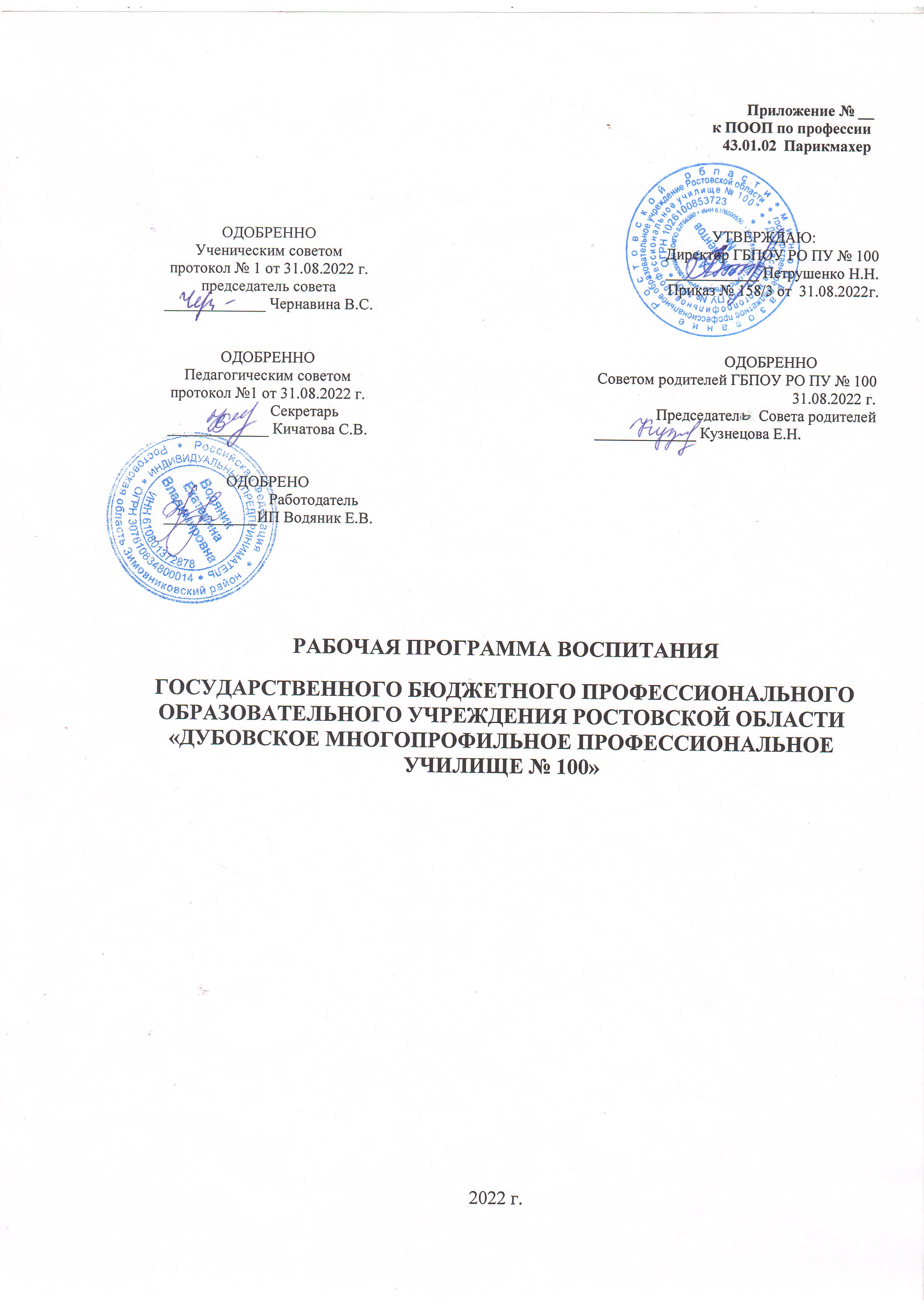 СОДЕРЖАНИЕРАЗДЕЛ 1. ПАСПОРТ  РАБОЧЕЙ          ПРОГРАММЫ ВОСПИТАНИЯДанная рабочая программа воспитания разработана с учетом преемственности целей и задач программы воспитания для общеобразовательных организаций, одобренной решением Федерального учебно-методического объединения по общему образованию (утв. Протоколом заседания УМО по общему образованию Минпросвещения России № 2/20 от 02.06.2020 г.).Согласно Федеральному закону «Об образовании» от 29.12.2012 г. № 273-ФЗ (в ред. Федерального закона от 31.07.2020 г. № 304-ФЗ) «воспитание – деятельность, направленная на развитие личности, создание условий для самоопределения и социализации обучающихся на основе социокультурных, духовно-нравственных ценностей и принятых в российском обществе правил и норм поведения в интересах человека, семьи, общества и государства, формирование у обучающихся чувства патриотизма, гражданственности, уважения к памяти защитников Отечества и подвигам Героев Отечества, закону и правопорядку, человеку труда и старшему поколению, взаимного уважения, бережного отношения к культурному наследию и традициям многонационального народа Российской Федерации, природе и окружающей среде».Данная рабочая программа воспитания разработана с учетом требований ФГОС СПО и направлена на формирование гармонично развитой высоконравственной личности, разделяющей российские традиционные духовные ценности, обладающей актуальными знаниями и умениями, способной реализовать свой потенциал в условиях современного общества, готовой к мирному созиданию и защите Родины.Цель рабочей программы воспитания - создание условий для развития личности обучающихся на основе правил и норм поведения, действующих в интересах человека, семьи, общества и государства, воспитание и подготовка высококвалифицированных и разносторонне развитых специалистов, высоконравственных, имеющих активную гражданскую позицию, конкурентоспособных на рынке труда.Задачи:формирование самостоятельной ответственной и социально мобильной личности, способной к успешной социализации в обществе, личностному самоопределению и саморазвитию;формирование единого воспитательного пространства, создающего равные условия для развития обучающихся профессиональной образовательной организации;организация различных	видов деятельности, вовлекающей обучающихся в общественно-ценностные социализирующие отношения;создание условий для формирования активной гражданской позиции, гражданского самоопределения и ответственности за собственный политический и моральный выбор;;усиление	воспитательного	воздействия	благодаря	непрерывности процесса воспитания.формирование профессионально значимых качеств личности основанных на культуре субъекта Российской Федерации и корпоративной культуре ключевых работодателей.Работа по воспитанию, формированию и развитию личности обучающихся в многопрофильном училище сохраняет преемственность по отношению к достижению воспитательных целей общего образования. Данная рабочая программа воспитания отражает запросы и интересы участников образовательного процесса, а именно обучающихся, делая акцент на их личностное развитие, возрастные и индивидуальные особенности, ценности семьи , а так же государства , общества и субъектов экономической сферы.При разработке формулировок личностных результатов учет требований Закона в части формирования у обучающихся чувства патриотизма, гражданственности, уважения к памяти защитников Отечества и подвигам Героев Отечества, закону и правопорядку, человеку труда и старшему поколению, взаимного уважения, бережного отношения к культурному наследию и традициям многонационального народа Российской Федерации, природе и окружающей среде, бережного отношения к здоровью, эстетических чувств и уважения к семейным ценностям, является обязательным.РАЗДЕЛ 2. ОЦЕНКА ОСВОЕНИЯ ОБУЧАЮЩИМИСЯ ОСНОВНОЙ ОБРАЗОВАТЕЛЬНОЙ ПРОГРАММЫ В ЧАСТИ ДОСТИЖЕНИЯ ЛИЧНОСТНЫХ РЕЗУЛЬТАТОВОценка достижения обучающимися личностных результатов проводится в рамках контрольных и оценочных процедур, предусмотренных настоящей программой.Комплекс  критериев оценки          личностных результатов обучающихсяДемонстрация	интереса	к	будущей  профессии;Оценка собственного продвижения,  личностного развития (результативность участия в мероприятиях);Положительная динамика в организации собственной учебной деятельности по результатам самооценки, самоанализа и коррекции ее результатов;Ответственность за результат учебной деятельности	и подготовки	к профессиональной деятельности;Проявление высокопрофессиональной трудовой активности;Участие в исследовательской и проектной работе;Участие в конкурсах профессионального мастерства, олимпиадах по профессии, викторинах, в предметных неделях;Соблюдение этических норм общения при взаимодействии с обучающимися, преподавателями, мастерами и руководителями практики;Конструктивное взаимодействие в учебном коллективе;Демонстрация навыков межличностного делового общения, социального имиджа;Готовность к общению и взаимодействию с людьми самого разного статуса, этнической, религиозной принадлежности и в многообразных обстоятельствах;Сформированность	гражданской позиции;Участие в волонтерском движении;Проявление мировоззренческих  установок на готовность молодых людей к работе на благо Отечества;Проявление правовой активности	и навыков правомерного поведения, уважения к Закону;Отсутствие фактов проявления идеологии терроризма и экстремизма среди обучающихся;Отсутствие социальных конфликтов среди обучающихся, основанных на межрелигиозной почве;Участие в реализации просветительских программ, поисковых, археологических, военно-исторических, краеведческих отрядах и молодежных объединениях;Добровольческие инициативы по поддержки  инвалидов и престарелых граждан;Проявление экологической	культуры, бережного отношения к родной земле, природным богатствам России и мира;Демонстрация умений и навыков разумного природопользования, нетерпимого отношения к действиям, приносящим вред экологии;Демонстрация навыков здорового образа жизни   и высокий уровень культуры здоровья обучающихся;Проявление культуры потребления информации, умений и навыков пользования компьютерной техникой, навыков отбора и критического анализа информации, умения ориентироваться в информационном пространстве;Участие в конкурсах профессионального мастерства и в командных проектах;Проявление экономической и финансовой культуры, экономической грамотности, а также собственной адекватной позиции по отношению к социально-экономической действительности;РАЗДЕЛ 3. ТРЕБОВАНИЯ К РЕСУРСНОМУ ОБЕСПЕЧЕНИЮ ВОСПИТАТЕЛЬНОЙ РАБОТЫРесурсное обеспечение воспитательной работы направлено на создание условий для осуществления воспитательной деятельности обучающихся, в том числе инвалидов и лиц с ОВЗ, в контексте реализации образовательной программы.3.1.Нормативно-правовое обеспечение воспитательной работыПрограмма воспитания разрабатывается в соответствии с нормативно- правовыми документами федеральных органов исполнительной власти в сфере образования , требованиями ФГОС СПО, с учетом сложивщегося опыта воспитательной деятельности и имеющимися необходимыми ресурсами в профессиональной образовательной организации.Настоящая Программа воспитания разработана на основе следующих нормативных правовых документов:Конституция Российской Федерации;Конвенция ООН о правах ребенка;Федеральный Закон Российской Федерации «Об образовании в Российской Федерации» от 29 декабря 2012 года № 273;Стратегия развития воспитания в Российской Федерации на период до 2025 года, утвержденная распоряжением Правительства РФ от 29.05.2015г. №996-р;Национальный проект «Образование», утвержден решением президиума Совета при Президенте Российской Федерации по стратегическому развитию и национальным проектам 24 декабря 2018 года;Федеральный Закон от 24.06.1999 N 120-ФЗ «Об основах системы профилактики безнадзорности и правонарушений несовершеннолетних (с изменениями и дополнениями).Федеральный закон "О физической культуре и спорте в Российской Федерации" от 04.12.2007 N 329-ФЗ (последняя редакция);Федеральный закон "О дополнительных гарантиях по социальной поддержке детей-сирот и детей, оставшихся без попечения родителей" от 21.12.1996 N 159-ФЗ (последняя редакция);Федеральный закон № 124-ФЗ от 24.07. 1998 г. «Об основных гарантиях прав ребёнка в Российской Федерации»;Федеральный закон "Об охране окружающей среды" N 7-ФЗ;Указ Президента Российской Федерации № 204 от 07.05.2018 «О национальных целях и стратегических задачах развития Российской Федерации на период до 2024 года»;Указ Президента РФ от 31.12.2015 № 683 «О Стратегии национальной безопасности Российской Федерации»;Указ Президента РФ от 10.05.2017 № 203 «О Стратегии развития информационного общества в Российской Федерации на 2017– 2030 годы»;Указ Президента РФ от 19.04.2017 № 176 «О Стратегии экологической безопасности Российской Федерации на период до 2025 года»;Указ Президента Российской Федерации от	06.04.2006 г. №325 «О мерах государственной поддержки талантливой молодежи» ;Приказ Министерства образования и науки Российской Федерации от 14 июня 2013 года№	464 «Об утверждении Порядка организации и осуществления образовательной деятельности по образовательным программам среднего профессионального образования»;Приказ Министерства образования и науки Российской Федерации от 17.05.2012 г. № 413«Об утверждении федерального государственного образовательного стандарта среднего общего образования»;Распоряжение Правительства РФ № 1618–р от 25.08.2014 «Об утверждении Концепции государственной семейной политики в РФ на период до 2025 года»;Распоряжение Правительства РФ от 04.09.2017 № 1726-р «Концепция развития дополнительного образования детей»;Распоряжение Правительства Российской Федерации № 996-р от 29.05.2015 «Стратегия развития воспитания в Российской Федерации на период до 2025 года»;Распоряжение Правительства РФ от 29.11.2014 № 2403-р «Об утверждении Основ государственной молодежной политики Российской Федерации на период до 2025 года».Концепция развития добровольчества (волонтерства) в Российской 7 Федерации до 2026 года, утверждена Распоряжением Правительства Российской Федерации от 27 декабря 2018 г. №2950.Устав ГБПОУ РО ПУ №100;Участие в конкурсах профессионального мастерства, олимпиадах по профессии, викторинах, в предметных неделяхРегиональные документы:- Областной закон Ростовской области от 14.11.2013 № 26- ЗС «Об образовании в Ростовской области».- Областной закон Ростовской области от 06.05.2016 № 528- ЗС «О патриотическом воспитании граждан в Ростовской области».- Постановление Правительства Ростовской области от 15.11 2012 № 1918 «Об утверждении Концепции духовно-нравственного и патриотического воспитания обучающихся в образовательных учреждениях Ростовской области».Кадровое обеспечение воспитательной работыВоспитательная работа в ГБПОУ РО ПУ № 100 «Многопрофильное профессиональное училище № 100» обеспечивается кадровым составом, включающим:директора училища, который несет ответственность за организацию воспитательной работы в профессиональной образовательной организации;заместителя директора непосредственно курирующего обеспечение воспитательной работы;педагогический коллектив : педагоги-предметники, социальный педагог, мастер производственного обучения, воспитатель общежития, библиотекарь.В училище работает социально-психологическая служба (социальный педагог,), осуществляющая совместную деятельность по психолого- педагогическому и социальному сопровождению обучающихся «групп риска», обучающихся с ОВЗ, детей-сирот и опекаемых, находящимися в трудной жизненной ситуации и т.д., в соответствии с должностными инструкциями.Воспитательная работа в училище направлена на воспитание молодых людей, как личностей и индивидуальностей, ориентированных на саморазвитие, творчество, самопознание и самовоспитание, на принятие абсолютных ценностей, живущих с чувством гражданина, со знанием политической культуры, с духом свободы и демократии, личным достоинством.Для реализации рабочей программы воспитания привлекаются как преподаватели и сотрудники училища, так и иные лица, обеспечивающие прохождения производственной практики обучающихся, подготовку к чемпионатам WorldSkills, проведение мероприятий на условиях договоров гражданско-правового характера, а также родители (законные представители) несовершеннолетних обучающихся.Педагогический состав училища - квалифицированные педагоги, регулярно повышающие квалификацию, активно участвующие в ведущих стратегических направлениях развития училища.3.3.Материально-техническое обеспечение воспитательной работыРесурсное обеспечение рабочей программы предполагает создание материально- технических и кадровых условий.ГБПОУ РО «Многопрофильное  профессиональное училище № 100» представляет собой комплекс, состоящий из учебного корпуса, производственных мастерских,  благоустроенного общежития. Все мастерские обеспечены необходимым оборудованием, рабочими инструментами и инвентарем, документацией (технологические и инструкционные карты, чертежи, плакаты), манекенами.Обеспечен доступ к информационным ресурсам Интернета, учебной и художественной литературе.Имеющаяся материально-техническая база обеспечивает проведение всех видов воспитательных мероприятий, указанных в рабочей программе воспитания и соответствует санитарно-техническим и противопожарным правилам и нормам.3.4.Информационное обеспечение воспитательной работыИнформационное обеспечение воспитательной работы имеет в своей инфраструктуре объекты, обеспеченные средствами связи, компьютерной и мультимедийной техникой, интернет - ресурсами и специализированным оборудованием.Информационное обеспечение воспитательной работы направлено на:информирование о возможностях для участия обучающихся в социально значимой деятельности;информационную и методическую поддержку воспитательной работы;планирование воспитательной работы и её ресурсного обеспечения;мониторинг воспитательной работы;дистанционное взаимодействие всех участников	(обучающихся, педагогических работников, органов управления в сфере образования, общественности);дистанционное взаимодействие с другими организациями социальной сферы.Информационное обеспечение воспитательной работы включает:комплекс информационных ресурсов, в том числе цифровых, совокупность технологических и аппаратных средств (компьютеры, принтеры, сканеры и др.).обеспечен открытый доступ для информирования родителей, обучающихся, абитуриентов. в библиотеке училища оборудованы места для работы педагогов и студентов в сети «Интернет».  Библиотечный фонд располагает электронными образовательными ресурсами: энциклопедиями, справочными изданиями, электронными учебно- методическими разработками преподавателей . Обращение к современным информационным технологиям , а также условия дистанционного обучения обусловили широкое внедрение и использование ресурсов электронно-библиотечных систем ЭБС Издательства «Академия» и ЭБС «ЮРАЙТ» на договорной основе.Система воспитательной деятельности образовательной организации должна быть представлена на сайте организации.Направления воспитанияДуховно – нравственное направление.Задачи:Создать условия для формирования способности к духовному развитию, реализации творческого потенциала в учебно-игровой, предметно-продуктивной, социально ориентированной деятельности на основе нравственных установок и моральных норм, непрерывного образования, самовоспитания и универсальной духовно нравственной компетенции — «становиться лучше».Способствовать формированию основ нравственного самосознания личности (совести) — способности обучающихся формулировать собственные нравственные обязательства, осуществлять нравственный самоконтроль, требовать от себя выполнения моральных норм, давать нравственную оценку своим и чужим поступкам.Способствовать осознанию основ морали — осознанной обучающимися необходимости определённого поведения, обусловленного принятыми в обществе представлениями о добре и зле, должном и недопустимом, укрепление у обучающегося позитивной нравственной самооценки, самоуважения и жизненного оптимизма.Развивать у обучающегося уважительное отношение к родителям, осознанного, заботливого отношения к старшим и младшим; доброжелательность и эмоциональную отзывчивость.Создать условия для воспитания волевых качеств обучающегося способности к критическому осмыслению своих сильных и слабых сторон.Ожидаемые результаты:Обучающиеся научаться воспитывать в себе такие качества: как доброта, вежливость, честность, правдивость, дружелюбие, взаимовыручка.Гражданско – патриотическое направлениеЗадачи:Воспитание российской гражданской идентичности, патриотизма, любви и уважения к Отечеству, чувства гордости за свою Родину, прошлое и настоящее многонационального народа России.Усвоение традиционных ценностей многонационального российского общества.Формирование личности как активного гражданина – патриота, обладающего политической и правовой культурой, критическим мышлением, способного самостоятельно сделать выбор на основе долга, совести и справедливости.Воспитание у обучающихся чувства патриотизма и любви к Родине на примере старших поколений.Развитие и углубление знаний об истории и культуре родного края.Ожидаемые результаты:Ценностное отношение к России, своему народу, своему краю, отечественному культурно-историческому наследию, государственной символике, законам Российской Федерации, русскому и родному языку, народным традициям, старшему поколению.Обучающиеся получат начальные представления о правах и обязанностях человека, гражданина, семьянина, товарища.Эстетическое направление.Задачи:Воспитание основ эстетической культуры, способность различить и видеть прекрасное.Развитие художественных способностей.Воспитание чувства любви к прекрасному.Ожидаемые результаты:Обучающиеся знакомятся основными направлениями эстетической культуры.Получат возможность для развития художественных способностей и эстетического вкуса.Спортивно-оздоровительное направление.Задачи:Создание условий для сохранения и укрепления здоровья детей.Формирование потребности в здоровье, как жизненно важной ценности, сознательного стремления к ведению здорового образа жизни; позитивного отношения учащихся к урокам физической культуры и занятиям спортом.Развитие чувства ответственности к своему здоровью и здоровью окружающих людей.Ожидаемые результаты:У обучающихся формируются умения и навыки санитарно - гигиенической культуры, приучаются к здоровому образу жизни.Экологическое направление.Задачи:Формирование основ экологического сознания на основе признания ценности жизни во всех проявлениях и необходимости ответственного, бережного отношения к окружающей среде.Ожидаемые результаты:Первоначальный опыт эстетического, эмоционально-нравственного отношения к природе.Первоначальный опыт участия в природоохранной деятельности в училище, на пришкольном участке, по месту жительстваПрофессионально-ориентирующее направление.Задачи:Способствовать тому, чтобы каждый обучающийся понимал значимость трудовой деятельности, даже будни труд может сделать праздничными днями.Ожидаемые результаты:Приобщение обучающихся к общественной работе, воспитание сознательногоотношения к своим обязанностям, формирование трудового образа жизни.Общеинтеллектуальное направление.Задачи:Способствовать становлению, развитию и совершенствованию интеллектуальных возможностей обучающихся средствами воспитательной работы.Создавать обучающихся возможность проявлять свои интеллектуальные достижения в училище и за ее пределами.Проводить диагностические мероприятия с целью выявления и влияния на кругозор обучающихся, на их познавательный интерес, увлечения. Ожидаемые результаты:Обучающиеся научатся проявлять свои интеллектуальные достижения в училище и за её пределами.8.  Студенческое самоуправлениеЗадачи:  -развитие моделей молодежного самоуправления и самоорганизации; - создание условий для развития социальной активности личностиобучающегося, формирования чёткого целеполагания, построения жизненнойперспективы, корректировки ценностных ориентаций; - распространение эффективных моделей и форм участия обучающихся вуправлении общественной жизнью, вовлечение их в деятельность органовсамоуправления; - формирование эффективных механизмов информированияобучающихся о мероприятиях; - содействие реализации общественно значимых молодежных инициативв научной, творческой и социальной сферах; - содействие органам управления в решении образовательных, научных ивоспитательных задач.Ожидаемые результаты: - Создание условий для самореализации обучающихся в различных видах деятельности. -.Увеличение количества обучающихся, участвующих в работе студенческого совета и волонтерского движения, проявляющих активную жизненную позицию при организации и проведении мероприятий на базе училища, района, областигосударственное бюджетное профессиональное образовательное учреждение Ростовской области«Дубовское многопрофильное профессиональное училище № 100»                 КАЛЕНДАРНЫЙ ПЛАН  ВОСПИТАТЕЛЬНОЙ РАБОТЫПо образовательной программе среднего профессионального образования по профессии 43.01.02 Парикмахерс. Дубовское                                                                                                                               2022 годРаздел 1. Паспорт  рабочей программы воспитания.Раздел 2. Оценка освоения обучающимися основной образовательной программы в части достижения личностных результатов.Раздел 3. Требования к ресурсному обеспечению воспитательной работы.Раздел 4.  Календарный план воспитательной работы.НазваниеСодержаниеНаименование ПрограммыРабочая программа воспитания по профессии43.01.02. ПарикмахерОснования для разработки программыНастоящая программа разработана на основе следующих нормативных документов:-Конституция Российской Федерации (статья 67);-Федеральный закон от 29 октября 2012 года №273-ФЗ «Об образовании в Российской Федерации;-Указ Президента Российской Федерации от 21.07.2020 № 474«О национальных целях развития Российской Федерации на период до 2030 года»;-Федеральный Закон от 31.07.2020 г. № 304-ФЗ«О внесении изменений в Федеральный закон«Об образовании в Российской Федерации» по вопросам воспитания обучающихся;-Распоряжение Правительства Российской Федерации от 12.11.2020 № 2945-р об утверждении Плана мероприятий по реализации в 2021 - 2025 годах Стратегии развития воспитания в Российской Федерации на период до 2025 года;Федеральный государственный образовательный стандарт среднего профессионального образования по профессии 100116.01 Парикмахер, утвержденный Приказом Министерства образования   и   науки   РФ   от   2   августа   2013   г.   N   730;Профессиональный стандарт «Специалист по предоставлению   парикмахерских   услуг»,       утвержденныйприказом Министерства труда и социальной защиты РФ от 25 декабря 2014 г. N 1134н.- Областной закон Ростовской области от 14.11.2013 №26-ЗС «Об образовании в Ростовской области»;- Областной закон Ростовской области от 06.05.2016 №528-ЗС «О патриотическом воспитании граждан в Ростовской области»; - Областной закон Ростовской области от 25.12.2014 № 309-ЗС«О государственной молодежной политике в Ростовской области»;- Областной закон Ростовской области от 29.12.2016 № 933-ЗС «О профилактике правонарушений на территории Ростовской области»;- Областной закон Ростовской области от 16.12.2009 № 346-ЗС «О мерах по предупреждению причинения вреда здоровью детей, их физическому, интеллектуальному, психическому, духовному и нравственному развитию»;- Областной закон Ростовской области от 12.05.2009 № 218-ЗС «О противодействии коррупции в Ростовской области»;- постановление Правительства Ростовской области от 25.04.2019 № 288 «Об утверждении Концепции развития добровольчества (волонтерства) в  Ростовской области до 2025 года»;- Концепция государственной национальной политики в Ростовской области -утверждена протоколом расширенно заседания Консультативного совета по межэтническим отношениям при Губернаторе Ростовской области от 04.11.2017 №2;- Концепция формирования антинаркотической культуры личности в Ростовской области -утверждена решением антинаркотической комиссии Ростовской области от 18.12.2008.Цель программыЦель рабочей программы воспитания – личностное развитие обучающихся и их социализация, проявляющиеся в развитии их позитивных отношений к общественным ценностям, приобретении опыта поведения и применения сформированных общих компетенций квалифицированных рабочих, служащих/ специалистов среднего звена на практикеСроки реализации программыСрок получения образования по образовательной программе, реализуемой на базе среднего общего образования в очной форме – 2 года 10 месяцев.Исполнители программыДиректор, администрация, обучающиеся ГБПОУ РО ПУ №100«Многопрофильное профессиональное училище № 100», коллектив педагогических работников,  социальный педагог,  преподаватель ОБЖ,  члены Студенческого совета, представители Родительского комитета, представители организаций – работодатели, мастер п/о, председатели МК.Личностные результаты реализации программы воспитания(дескрипторы)Личностные результаты реализации программы воспитания(дескрипторы)Код личностных результатов реализации программывоспитанияОсознающий себя гражданином и защитником великой страны.Осознающий себя гражданином и защитником великой страны.ЛР 1Проявляющий активную гражданскую позицию, демонстрирующий приверженность принципам честности, порядочности, открытости, экономически активный и участвующий в студенческом и территориальном самоуправлении, в том числе на условиях добровольчества, продуктивно взаимодействующий и участвующийв деятельности общественных организаций.Проявляющий активную гражданскую позицию, демонстрирующий приверженность принципам честности, порядочности, открытости, экономически активный и участвующий в студенческом и территориальном самоуправлении, в том числе на условиях добровольчества, продуктивно взаимодействующий и участвующийв деятельности общественных организаций.ЛР 2Соблюдающий нормы правопорядка, следующий идеалам гражданского общества, обеспечения безопасности, прав и свобод граждан России. Лояльный к установкам и проявлениям представителей субкультур, отличающий их от групп с деструктивным и девиантным поведением. Демонстрирующий неприятие и предупреждающий социально опасное поведениеокружающих.Соблюдающий нормы правопорядка, следующий идеалам гражданского общества, обеспечения безопасности, прав и свобод граждан России. Лояльный к установкам и проявлениям представителей субкультур, отличающий их от групп с деструктивным и девиантным поведением. Демонстрирующий неприятие и предупреждающий социально опасное поведениеокружающих.ЛР 3Проявляющий и демонстрирующий уважение к людям труда, осознающий ценность собственного труда. Стремящийся к формированию в сетевой среде личностно и профессиональногоконструктивного «цифрового следа».Проявляющий и демонстрирующий уважение к людям труда, осознающий ценность собственного труда. Стремящийся к формированию в сетевой среде личностно и профессиональногоконструктивного «цифрового следа».ЛР 4Демонстрирующий приверженность к родной культуре, исторической памяти на основе любви к Родине, родному народу, малой родине, принятию традиционных ценностеймногонационального народа России.Демонстрирующий приверженность к родной культуре, исторической памяти на основе любви к Родине, родному народу, малой родине, принятию традиционных ценностеймногонационального народа России.ЛР 5Проявляющий уважение к людям старшего поколения и готовностьк участию в социальной поддержке и волонтерских движениях.Проявляющий уважение к людям старшего поколения и готовностьк участию в социальной поддержке и волонтерских движениях.ЛР 6Осознающий	приоритетную	ценность	личности	человека;уважающий собственную и чужую уникальность в различных ситуациях, во всех формах и видах деятельности.Осознающий	приоритетную	ценность	личности	человека;уважающий собственную и чужую уникальность в различных ситуациях, во всех формах и видах деятельности.ЛР 7Проявляющий и демонстрирующий уважение к представителям различных этнокультурных, социальных, конфессиональных и иных групп. Сопричастный к сохранению, преумножению и трансляции культурных традиций и ценностей многонационального российскогогосударства.Проявляющий и демонстрирующий уважение к представителям различных этнокультурных, социальных, конфессиональных и иных групп. Сопричастный к сохранению, преумножению и трансляции культурных традиций и ценностей многонационального российскогогосударства.ЛР 8Соблюдающий и пропагандирующий правила здорового и безопасного образа жизни, спорта; предупреждающий либо преодолевающий зависимости от алкоголя, табака, психоактивных веществ, азартных игр и т.д. Сохраняющий психологическую устойчивость в ситуативно сложных или стремительно меняющихсяситуациях.Соблюдающий и пропагандирующий правила здорового и безопасного образа жизни, спорта; предупреждающий либо преодолевающий зависимости от алкоголя, табака, психоактивных веществ, азартных игр и т.д. Сохраняющий психологическую устойчивость в ситуативно сложных или стремительно меняющихсяситуациях.ЛР 9Заботящийся о защите окружающей среды, собственной и чужойбезопасности, в том числе цифровой.Заботящийся о защите окружающей среды, собственной и чужойбезопасности, в том числе цифровой.ЛР 10Проявляющий уважение к эстетическим ценностям, обладающийосновами эстетической культуры.Проявляющий уважение к эстетическим ценностям, обладающийосновами эстетической культуры.ЛР 11Принимающий семейные ценности, готовый к созданию семьи и воспитанию детей; демонстрирующий неприятие насилия в семье, ухода от родительской ответственности, отказа от отношений сосвоими детьми и их финансового содержания.Принимающий семейные ценности, готовый к созданию семьи и воспитанию детей; демонстрирующий неприятие насилия в семье, ухода от родительской ответственности, отказа от отношений сосвоими детьми и их финансового содержания.ЛР 12Личностные результатыреализации программы воспитания, определенные отраслевыми требованиями к деловым качествам личности1Личностные результатыреализации программы воспитания, определенные отраслевыми требованиями к деловым качествам личности1Личностные результатыреализации программы воспитания, определенные отраслевыми требованиями к деловым качествам личности1Выполняющий профессиональные навыки в сфере сервисадомашнего и коммунального хозяйстваЛР 13ЛР 13Осознающий выбор профессии Парикмахер и возможностей реализации собственных жизненных планов; отношение к профессиональной деятельности как возможности участия врешении личных, общественных, государственных, общенациональных проблемЛР 14ЛР 14Готовый к самостоятельной профессиональной деятельности в современном обществе, проявляющий высокопрофессиональнуютрудовую активностьЛР 15ЛР 15Готовый к общению и взаимодействию с людьми самого разногостатуса и в многообразных обстоятельствахЛР 16ЛР 16Обладающий экономической и финансовой культурой, экономической грамотностью, а также собственной адекватной позицией по отношению к социально-экономическойдействительности.ЛР 17ЛР 17Личностные результаты реализации программы воспитания,          определенные субъектом Российской ФедерацииЛичностные результаты реализации программы воспитания,          определенные субъектом Российской ФедерацииЛичностные результаты реализации программы воспитания,          определенные субъектом Российской ФедерацииИмеющий высокий уровень профессиональной общетеоретической подготовки,	сохраняющий	психологическую	устойчивость	вситуативно сложных или стремительно меняющихся ситуациях;ЛР 18ЛР 18Способный вести диалог с другими людьми, достигать в нем взаимопонимания, находить общие цели и сотрудничать для ихдостижения;ЛР 19ЛР 19Обладающий	толерантным	сознанием	и	поведением	вполикультурном мире;ЛР20ЛР20Имеющий высокий уровень культурного развития.ЛР 21ЛР 21Умеющий быстро принимать решения, распределять собственныересурсы и управлять своим временемЛР 22ЛР 22Личностные результаты реализации программы воспитания,              определенные ключевыми работодателямиЛичностные результаты реализации программы воспитания,              определенные ключевыми работодателямиЛичностные результаты реализации программы воспитания,              определенные ключевыми работодателямиИмеющий базовую подготовленность к самостоятельной работе по своей профессии или специальности на уровне специалиста спрофессиональным образованием.ЛР 23ЛР 23Умеющий применять полученные знания на практикеЛР 24ЛР 24Способный эффективно представлять себя и результаты своеготруда.ЛР 25ЛР 25Нацеленный на карьерный рост и профессиональное развитиеЛР 26ЛР 26Открытый к текущим и перспективным изменениям в мире труда ипрофессий.ЛР 27ЛР 27Готовый к самостоятельной профессиональной деятельности в современном обществе, проявляющий высокопрофессиональную трудовую активность.ЛР 28ЛР 28Понимающий сущность нравственных качеств и черт характера окружающих людей и, следовательно, умеющий находитьиндивидуальный подход к каждому клиенту.ЛР 29ЛР 29Готовый к общению и взаимодействию с людьми самого разногостатуса и в многообразных обстоятельствах.ЛР 30ЛР 30Личностные результаты реализации программы воспитания,        определенные субъектами образовательного процессаЛичностные результаты реализации программы воспитания,        определенные субъектами образовательного процессаЛичностные результаты реализации программы воспитания,        определенные субъектами образовательного процессаИмеющий высокий уровень подготовки в смежных полученнойспециальности областях.ЛР 31ЛР 31Способный воспринимать и анализировать новую информацию,развивать новые идеи.ЛР 32ЛР 32Умеющий отстаивать свою точку зрения, мотивированный к саморазвитию и самовоспитанию в соответствии с общечеловеческими ценностями и идеалами гражданскогообщества.ЛР 33ЛР 33Способный к самостоятельной, творческой и профессиональнойдеятельности.ЛР 34ЛР 34Осознающий значимость ведения ЗОЖ для достижения собственныхи общественно-значимых целейЛР 35ЛР 35Обладающий социальной активностью, лидерскими качествами, принимающий активное участие в студенческом самоуправлении .ЛР 36ЛР 36ДатаСодержание и формы деятельностиСодержание и формы деятельностиСодержание и формы деятельностиСодержание и формы деятельностиСодержание и формы деятельностиСодержание и формы деятельностиУчастникиУчастникиУчастникиМесто проведенияМесто проведенияМесто проведенияМесто проведения             Ответственные             Ответственные             ОтветственныеКоды ЛРКоды ЛРКоды ЛРКоды ЛРКоды ЛРСентябрьСентябрьСентябрьСентябрьСентябрьСентябрьСентябрьСентябрьСентябрьСентябрьСентябрьСентябрьСентябрьСентябрьСентябрьСентябрьСентябрьСентябрьСентябрьСентябрьСентябрьСентябрь1Торжественная линейка, классный час посвященный Дню знаний.Торжественная линейка, классный час посвященный Дню знаний.  Обучающиеся 3курс  Обучающиеся 3курс  Обучающиеся 3курсПлощадка перед училищемПлощадка перед училищемДиректор,зам.директора, кл.руководителимастера п/оДиректор,зам.директора, кл.руководителимастера п/оДиректор,зам.директора, кл.руководителимастера п/оДиректор,зам.директора, кл.руководителимастера п/оЛР 1,2,3,7,8ЛР 1,2,3,7,8ЛР 1,2,3,7,8ЛР 1,2,3,7,83«Уроки Победы», посвященные Дню окончания  Второй мировой войны.«Уроки Победы», посвященные Дню окончания  Второй мировой войны.«Уроки Победы», посвященные Дню окончания  Второй мировой войны.«Уроки Победы», посвященные Дню окончания  Второй мировой войны.«Уроки Победы», посвященные Дню окончания  Второй мировой войны.«Уроки Победы», посвященные Дню окончания  Второй мировой войны.Обучающиеся  курс3Обучающиеся  курс3Обучающиеся  курс3Учебный кабинет №1Учебный кабинет №1Учебный кабинет №1Учебный кабинет №1Классный руководительКлассный руководительКлассный руководительЛР 5,6ЛР 5,6ЛР 5,6ЛР 5,63День солидарности в борьбе с терроризмом. Памятное мероприятие ко Дню солидарности в борьбе с терроризмом- Урок памяти «Беслан».День солидарности в борьбе с терроризмом. Памятное мероприятие ко Дню солидарности в борьбе с терроризмом- Урок памяти «Беслан».День солидарности в борьбе с терроризмом. Памятное мероприятие ко Дню солидарности в борьбе с терроризмом- Урок памяти «Беслан».День солидарности в борьбе с терроризмом. Памятное мероприятие ко Дню солидарности в борьбе с терроризмом- Урок памяти «Беслан».День солидарности в борьбе с терроризмом. Памятное мероприятие ко Дню солидарности в борьбе с терроризмом- Урок памяти «Беслан».День солидарности в борьбе с терроризмом. Памятное мероприятие ко Дню солидарности в борьбе с терроризмом- Урок памяти «Беслан».Обучающиеся  курс3Обучающиеся  курс3Обучающиеся  курс3Ученый кабинет №1Ученый кабинет №1Ученый кабинет №1Ученый кабинет №1 Классный руководитель Классный руководитель Классный руководительЛР 3,8,9,10ЛР 3,8,9,10ЛР 3,8,9,10ЛР 3,8,9,10ЛР 3,8,9,104«Вместе против террора» акция, протест против террора.«Вместе против террора» акция, протест против террора.«Вместе против террора» акция, протест против террора.«Вместе против террора» акция, протест против террора.«Вместе против террора» акция, протест против террора.«Вместе против террора» акция, протест против террора.Обучающиеся 3 курсаОбучающиеся 3 курсаОбучающиеся 3 курсаУчебный корпусУчебный корпусУчебный корпусУчебный корпусКлассный руководительКлассный руководительКлассный руководительЛР 3,8,9,10ЛР 3,8,9,10ЛР 3,8,9,10ЛР 3,8,9,10ЛР 3,8,9,105210 лет со дня бородинского сражения.210 лет со дня бородинского сражения.210 лет со дня бородинского сражения.210 лет со дня бородинского сражения.210 лет со дня бородинского сражения.210 лет со дня бородинского сражения.Обучающиеся 3 курсаОбучающиеся 3 курсаОбучающиеся 3 курсаУчебный кабинет №1Учебный кабинет №1Учебный кабинет №1Учебный кабинет №1Классный руководительКлассный руководительКлассный руководительЛР 3,8,9,10ЛР 3,8,9,10ЛР 3,8,9,10ЛР 3,8,9,10ЛР 3,8,9,106День добрых дел: Обслуживание пенсионеров  в учебной мастерской.День добрых дел: Обслуживание пенсионеров  в учебной мастерской.День добрых дел: Обслуживание пенсионеров  в учебной мастерской.День добрых дел: Обслуживание пенсионеров  в учебной мастерской.День добрых дел: Обслуживание пенсионеров  в учебной мастерской.День добрых дел: Обслуживание пенсионеров  в учебной мастерской.Обучающиеся  3курсОбучающиеся  3курсОбучающиеся  3курсУчебная мастерскаяУчебная мастерскаяУчебная мастерскаяУчебная мастерская Классный руководитель Классный руководитель Классный руководительЛР 3,8,9,10ЛР 3,8,9,10ЛР 3,8,9,10ЛР 3,8,9,10ЛР 3,8,9,107Обзорная выставка «Терроризм-угроза человечеству».Обзорная выставка «Терроризм-угроза человечеству».Обзорная выставка «Терроризм-угроза человечеству».Обзорная выставка «Терроризм-угроза человечеству».Обзорная выставка «Терроризм-угроза человечеству».Обзорная выставка «Терроризм-угроза человечеству».Обучающиеся 3 курсОбучающиеся 3 курсОбучающиеся 3 курсБиблиотека Библиотека Библиотека Библиотека Классный руководительКлассный руководительКлассный руководительЛР 3,8,9,10ЛР 3,8,9,10ЛР 3,8,9,10ЛР 3,8,9,10ЛР 3,8,9,108Мероприятия в рамках Международного дня финансовой грамотности. Классный час «Проверь свою грамотность».Мероприятия в рамках Международного дня финансовой грамотности. Классный час «Проверь свою грамотность».Мероприятия в рамках Международного дня финансовой грамотности. Классный час «Проверь свою грамотность».Мероприятия в рамках Международного дня финансовой грамотности. Классный час «Проверь свою грамотность».Мероприятия в рамках Международного дня финансовой грамотности. Классный час «Проверь свою грамотность».Мероприятия в рамках Международного дня финансовой грамотности. Классный час «Проверь свою грамотность».Обучающиеся 3курсОбучающиеся 3курсОбучающиеся 3курсУчебный кабинет №1Учебный кабинет №1Учебный кабинет №1Учебный кабинет №1Классный руководительКлассный руководительКлассный руководительЛР 2,4,12,25ЛР 2,4,12,25ЛР 2,4,12,25ЛР 2,4,12,25ЛР 2,4,12,259Беседа «Профилактика и недопущение распространения коронавирусной инфекции»Беседа «Профилактика и недопущение распространения коронавирусной инфекции»Беседа «Профилактика и недопущение распространения коронавирусной инфекции»Беседа «Профилактика и недопущение распространения коронавирусной инфекции»Беседа «Профилактика и недопущение распространения коронавирусной инфекции»Беседа «Профилактика и недопущение распространения коронавирусной инфекции»Обучающиеся 3 курсОбучающиеся 3 курсОбучающиеся 3 курсУчебный кабинет №1Учебный кабинет №1Учебный кабинет №1Учебный кабинет №1Классный руководительКлассный руководительКлассный руководительЛР 9,10ЛР 9,10ЛР 9,10ЛР 9,10ЛР 9,1010Социально-психологическое тестирование выявление возможности употребления ПАВ.Социально-психологическое тестирование выявление возможности употребления ПАВ.Социально-психологическое тестирование выявление возможности употребления ПАВ.Социально-психологическое тестирование выявление возможности употребления ПАВ.Социально-психологическое тестирование выявление возможности употребления ПАВ.Социально-психологическое тестирование выявление возможности употребления ПАВ.наОбучающиеся 3курсОбучающиеся 3курсУчебный корпусУчебный корпусУчебный корпусУчебный корпусСоциальный   педагогСоциальный   педагогСоциальный   педагогЛР 9	ЛР 9	ЛР 9	ЛР 9	ЛР 9	11Беседа-дискуссия, приуроченная ко Всероссийскому Дню трезвости. Просмотр тематическоговидеофильма «Пьяные дети».Беседа-дискуссия, приуроченная ко Всероссийскому Дню трезвости. Просмотр тематическоговидеофильма «Пьяные дети».Беседа-дискуссия, приуроченная ко Всероссийскому Дню трезвости. Просмотр тематическоговидеофильма «Пьяные дети».Беседа-дискуссия, приуроченная ко Всероссийскому Дню трезвости. Просмотр тематическоговидеофильма «Пьяные дети».Беседа-дискуссия, приуроченная ко Всероссийскому Дню трезвости. Просмотр тематическоговидеофильма «Пьяные дети».Беседа-дискуссия, приуроченная ко Всероссийскому Дню трезвости. Просмотр тематическоговидеофильма «Пьяные дети».Обучающиеся  3курсОбучающиеся  3курсОбучающиеся  3курсБиблиотека, Библиотека, Библиотека, Библиотека,  Социальный педагог, классный руководитель Социальный педагог, классный руководитель Социальный педагог, классный руководительЛР 9ЛР 9ЛР 9ЛР 9ЛР 912Международный день распространения грамотности.Международный день распространения грамотности.Международный день распространения грамотности.Международный день распространения грамотности.Международный день распространения грамотности.Международный день распространения грамотности.Обучающиеся  3курсОбучающиеся  3курсОбучающиеся  3курсУчебный корпусУчебный корпусУчебный корпусУчебный корпусКлассный руководительКлассный руководительКлассный руководительЛР 7, 8ЛР 7, 8ЛР 7, 8ЛР 7, 8ЛР 7, 813День образования Ростовской области.День образования Ростовской области.День образования Ростовской области.День образования Ростовской области.День образования Ростовской области.День образования Ростовской области.Обучающиеся 3курсаОбучающиеся 3курсаОбучающиеся 3курсас.Дубовскоес.Дубовскоес.Дубовскоес.ДубовскоеКлассный руководительКлассный руководительКлассный руководительЛР 5ЛР 5ЛР 5ЛР 5ЛР 514Беседа – День казачьей воинской славыБеседа – День казачьей воинской славыБеседа – День казачьей воинской славыБеседа – День казачьей воинской славыБеседа – День казачьей воинской славыБеседа – День казачьей воинской славыОбучающиеся 3курсОбучающиеся 3курсОбучающиеся 3курсБиблиотека.Библиотека.Библиотека.Библиотека.БиблиотекарьБиблиотекарьБиблиотекарьЛР 1, 3, 6ЛР 1, 3, 6ЛР 1, 3, 6ЛР 1, 3, 6ЛР 1, 3, 615Акция «Общежитие –мой дом родной»Акция «Общежитие –мой дом родной»Акция «Общежитие –мой дом родной»Акция «Общежитие –мой дом родной»Акция «Общежитие –мой дом родной»Акция «Общежитие –мой дом родной»Обучающиеся проживающие в общежитииОбучающиеся проживающие в общежитииОбучающиеся проживающие в общежитииОбщежитиеОбщежитиеОбщежитиеОбщежитиеЛР 2,11ЛР 2,11ЛР 2,11ЛР 2,11ЛР 2,1116Беседа «Вред катастрофически велик» о вреде табака, курительных смесей и спайсов для молодого организма.Беседа «Вред катастрофически велик» о вреде табака, курительных смесей и спайсов для молодого организма.Беседа «Вред катастрофически велик» о вреде табака, курительных смесей и спайсов для молодого организма.Беседа «Вред катастрофически велик» о вреде табака, курительных смесей и спайсов для молодого организма.Беседа «Вред катастрофически велик» о вреде табака, курительных смесей и спайсов для молодого организма.Беседа «Вред катастрофически велик» о вреде табака, курительных смесей и спайсов для молодого организма.Обучающиеся 3курс Обучающиеся 3курс Обучающиеся 3курс Учебный кабинет №1Учебный кабинет №1Учебный кабинет №1Учебный кабинет №1Классный руководительКлассный руководительКлассный руководительЛР 9ЛР 9ЛР 9ЛР 9ЛР 91717Классные часы «О безопасности на объектах транспортной инфраструктуры, на ж/д объектах.Управление мопедом, велосипедом, скутером в соответствии с ПДД РФ».Классные часы «О безопасности на объектах транспортной инфраструктуры, на ж/д объектах.Управление мопедом, велосипедом, скутером в соответствии с ПДД РФ».Классные часы «О безопасности на объектах транспортной инфраструктуры, на ж/д объектах.Управление мопедом, велосипедом, скутером в соответствии с ПДД РФ».Классные часы «О безопасности на объектах транспортной инфраструктуры, на ж/д объектах.Управление мопедом, велосипедом, скутером в соответствии с ПДД РФ».Классные часы «О безопасности на объектах транспортной инфраструктуры, на ж/д объектах.Управление мопедом, велосипедом, скутером в соответствии с ПДД РФ».Классные часы «О безопасности на объектах транспортной инфраструктуры, на ж/д объектах.Управление мопедом, велосипедом, скутером в соответствии с ПДД РФ».Обучающиеся  3курсаОбучающиеся  3курсаОбучающиеся  3курсаУчебный кабинет №1Учебный кабинет №1Учебный кабинет №1Классный руководительКлассный руководительКлассный руководительЛР 3, 10ЛР 3, 10ЛР 3, 10ЛР 3, 10ЛР 3, 101818 Конкурс презентаций и плакатов«Мир моей будущей профессии». Конкурс презентаций и плакатов«Мир моей будущей профессии». Конкурс презентаций и плакатов«Мир моей будущей профессии». Конкурс презентаций и плакатов«Мир моей будущей профессии». Конкурс презентаций и плакатов«Мир моей будущей профессии». Конкурс презентаций и плакатов«Мир моей будущей профессии».Обучающиеся  3курсаОбучающиеся  3курсаОбучающиеся  3курсаУчебный кабинет №1Учебный кабинет №1Учебный кабинет №1Мастер п/оМастер п/оМастер п/оЛР 7ЛР 7ЛР 7ЛР 7ЛР 71919165 лет со дня рождения русского ученого, писателя Константина Эдуардовича Циолковского (1857-1935)165 лет со дня рождения русского ученого, писателя Константина Эдуардовича Циолковского (1857-1935)165 лет со дня рождения русского ученого, писателя Константина Эдуардовича Циолковского (1857-1935)165 лет со дня рождения русского ученого, писателя Константина Эдуардовича Циолковского (1857-1935)165 лет со дня рождения русского ученого, писателя Константина Эдуардовича Циолковского (1857-1935)165 лет со дня рождения русского ученого, писателя Константина Эдуардовича Циолковского (1857-1935)Обучающиеся 3курсаОбучающиеся 3курсаОбучающиеся 3курсаУчебный кабинет №1Учебный кабинет №1Учебный кабинет №1Классный руководительКлассный руководительКлассный руководительЛР 2, 3ЛР 2, 3ЛР 2, 3ЛР 2, 3ЛР 2, 32121Участие в Международном конкурсе социальной рекламы антикоррупционной направленности«Вместе против коррупции».Участие в Международном конкурсе социальной рекламы антикоррупционной направленности«Вместе против коррупции».Участие в Международном конкурсе социальной рекламы антикоррупционной направленности«Вместе против коррупции».Участие в Международном конкурсе социальной рекламы антикоррупционной направленности«Вместе против коррупции».Участие в Международном конкурсе социальной рекламы антикоррупционной направленности«Вместе против коррупции».Участие в Международном конкурсе социальной рекламы антикоррупционной направленности«Вместе против коррупции».Обучающиеся 3курсаОбучающиеся 3курсаОбучающиеся 3курсаБиблиотекаБиблиотекаБиблиотекабиблиотекарь, педагог- историибиблиотекарь, педагог- историибиблиотекарь, педагог- историиЛР 1, 5ЛР 1, 5ЛР 1, 5ЛР 1, 5ЛР 1, 52222День здоровья. Участие в общеучилищном мероприятииДень здоровья. Участие в общеучилищном мероприятииДень здоровья. Участие в общеучилищном мероприятииДень здоровья. Участие в общеучилищном мероприятииДень здоровья. Участие в общеучилищном мероприятииДень здоровья. Участие в общеучилищном мероприятииОбучающиеся 3курса Обучающиеся 3курса Обучающиеся 3курса СпортивнаяплощадкаСпортивнаяплощадкаСпортивнаяплощадкаРуководитель физвоспитанияРуководитель физвоспитанияРуководитель физвоспитанияЛР 9ЛР 9ЛР 9ЛР 9ЛР 92424Всемирный день туризма.Кинолекторий «Эрмитаж-путешествие по времени российской истории».Всемирный день туризма.Кинолекторий «Эрмитаж-путешествие по времени российской истории».Всемирный день туризма.Кинолекторий «Эрмитаж-путешествие по времени российской истории».Всемирный день туризма.Кинолекторий «Эрмитаж-путешествие по времени российской истории».Всемирный день туризма.Кинолекторий «Эрмитаж-путешествие по времени российской истории».Всемирный день туризма.Кинолекторий «Эрмитаж-путешествие по времени российской истории».Обучающиеся 3курсаОбучающиеся 3курсаОбучающиеся 3курсаБиблиотекаБиблиотекаБиблиотекаБиблиотекарьБиблиотекарьБиблиотекарьЛР 1, 5ЛР 1, 5ЛР 1, 5ЛР 1, 5ЛР 1, 52626День работника школьного образованияДень работника школьного образованияДень работника школьного образованияДень работника школьного образованияДень работника школьного образованияДень работника школьного образованияОбучающиеся 3курсаОбучающиеся 3курсаОбучающиеся 3курсаБиблиотекаБиблиотекаБиблиотекаБиблиотекарьБиблиотекарьБиблиотекарьЛР 5ЛР 5ЛР 5ЛР 5ЛР 527-3027-30Дни безопасности дорожного движения.Дни безопасности дорожного движения.Дни безопасности дорожного движения.Дни безопасности дорожного движения.Дни безопасности дорожного движения.Дни безопасности дорожного движения.Обучающиеся 2курсаОбучающиеся 2курсаОбучающиеся 2курсаУчебный кабинет №1Учебный кабинет №1Учебный кабинет №1Классный руководительКлассный руководительКлассный руководительЛР 9,10ЛР 9,10ЛР 9,10ЛР 9,10ЛР 9,102929Профоринтационный урок «Знакомство с профессиональными компетенциями» Профоринтационный урок «Знакомство с профессиональными компетенциями» Профоринтационный урок «Знакомство с профессиональными компетенциями» Профоринтационный урок «Знакомство с профессиональными компетенциями» Профоринтационный урок «Знакомство с профессиональными компетенциями» Профоринтационный урок «Знакомство с профессиональными компетенциями» Обучающиеся 3курсаОбучающиеся 3курсаОбучающиеся 3курсаУчебный кабинет №1Учебный кабинет №1Учебный кабинет №1Мастер п/оМастер п/оМастер п/оЛР13-30ЛР13-30ЛР13-30ЛР13-30ЛР13-303030Организация работы кружка «В мире причесок».Организация работы кружка «В мире причесок».Организация работы кружка «В мире причесок».Организация работы кружка «В мире причесок».Организация работы кружка «В мире причесок».Организация работы кружка «В мире причесок».Обучающиеся 3курсаОбучающиеся 3курсаОбучающиеся 3курсаУчебный кабинет №1Учебный кабинет №1Учебный кабинет №1Мастер п/оМастер п/оМастер п/оЛР 18,27,31,33ЛР 18,27,31,33ЛР 18,27,31,33ЛР 18,27,31,33ЛР 18,27,31,33Октябрь      Октябрь      Октябрь      Октябрь      Октябрь      Октябрь      Октябрь      Октябрь      Октябрь      11Международный день пожилых людейМеждународный день пожилых людейМеждународный день пожилых людейМеждународный день пожилых людейМеждународный день пожилых людейМеждународный день пожилых людейОбучающиеся 3курсаОбучающиеся 3курсаОбучающиеся 3курсаОбучающиеся 3курсаУчебный корпусУчебный корпусУчебный корпусКлассный руководительКлассный руководительКлассный руководительКлассный руководительЛР 4,5,6ЛР 4,5,6ЛР 4,5,622Проведение акции «Здоровье –твое богатство».Проведение акции «Здоровье –твое богатство».Проведение акции «Здоровье –твое богатство».Проведение акции «Здоровье –твое богатство».Проведение акции «Здоровье –твое богатство».Проведение акции «Здоровье –твое богатство».Обучающиеся 3курсаОбучающиеся 3курсаОбучающиеся 3курсаОбучающиеся 3курсаСпортивный залСпортивный залСпортивный залРуководитель физвоспитанияРуководитель физвоспитанияРуководитель физвоспитанияРуководитель физвоспитанияЛР 9ЛР 9ЛР 933День профтехобразованияДень профтехобразованияДень профтехобразованияДень профтехобразованияДень профтехобразованияДень профтехобразованияОбучающиеся 3курсаОбучающиеся 3курсаОбучающиеся 3курсаОбучающиеся 3курсаУчебный кабинет №1Учебный кабинет №1Учебный кабинет №1Классный руководительКлассный руководительКлассный руководительКлассный руководительЛР 1,2,10ЛР 1,2,10ЛР 1,2,1044Акция «С днем добра и уважения».Акция «С днем добра и уважения».Акция «С днем добра и уважения».Акция «С днем добра и уважения».Акция «С днем добра и уважения».Акция «С днем добра и уважения».Обучающиеся 3курсаОбучающиеся 3курсаОбучающиеся 3курсаОбучающиеся 3курсаУчебный кабинет №1Учебный кабинет №1Учебный кабинет №1Классный руководительКлассный руководительКлассный руководительКлассный руководительЛР 2,4ЛР 2,4ЛР 2,455День учителя. Диспут «Профессия Учитель в современном мире», посвященный Международному Дню учителя. Поздравление ветеранов педагогического труда с 81 летним юбилеем профессионально-технического образования и Днем учителя. Праздничный концерт.День учителя. Диспут «Профессия Учитель в современном мире», посвященный Международному Дню учителя. Поздравление ветеранов педагогического труда с 81 летним юбилеем профессионально-технического образования и Днем учителя. Праздничный концерт.День учителя. Диспут «Профессия Учитель в современном мире», посвященный Международному Дню учителя. Поздравление ветеранов педагогического труда с 81 летним юбилеем профессионально-технического образования и Днем учителя. Праздничный концерт.День учителя. Диспут «Профессия Учитель в современном мире», посвященный Международному Дню учителя. Поздравление ветеранов педагогического труда с 81 летним юбилеем профессионально-технического образования и Днем учителя. Праздничный концерт.День учителя. Диспут «Профессия Учитель в современном мире», посвященный Международному Дню учителя. Поздравление ветеранов педагогического труда с 81 летним юбилеем профессионально-технического образования и Днем учителя. Праздничный концерт.День учителя. Диспут «Профессия Учитель в современном мире», посвященный Международному Дню учителя. Поздравление ветеранов педагогического труда с 81 летним юбилеем профессионально-технического образования и Днем учителя. Праздничный концерт.Обучающиеся 3курсаОбучающиеся 3курсаОбучающиеся 3курсаОбучающиеся 3курсаБиблиотека,Актовый залБиблиотека,Актовый залБиблиотека,Актовый залКлассный руководительКлассный руководительКлассный руководительКлассный руководительЛР 2,4,6ЛР 2,4,6ЛР 2,4,666Беседа «Факторы здоровья и болезни человека. Стресс как фактор риска».Беседа «Факторы здоровья и болезни человека. Стресс как фактор риска».Беседа «Факторы здоровья и болезни человека. Стресс как фактор риска».Беседа «Факторы здоровья и болезни человека. Стресс как фактор риска».Беседа «Факторы здоровья и болезни человека. Стресс как фактор риска».Беседа «Факторы здоровья и болезни человека. Стресс как фактор риска».Обучающиеся 3курсаОбучающиеся 3курсаОбучающиеся 3курсаОбучающиеся 3курсаУчебный кабинет№1Учебный кабинет№1Учебный кабинет№1Классный руководительКлассный руководительКлассный руководительКлассный руководительЛР 9ЛР 9ЛР 977Классный час по пропаганде среди несовершеннолетних здорового образа жизни, сохранения здоровья.Классный час по пропаганде среди несовершеннолетних здорового образа жизни, сохранения здоровья.Классный час по пропаганде среди несовершеннолетних здорового образа жизни, сохранения здоровья.Классный час по пропаганде среди несовершеннолетних здорового образа жизни, сохранения здоровья.Классный час по пропаганде среди несовершеннолетних здорового образа жизни, сохранения здоровья.Классный час по пропаганде среди несовершеннолетних здорового образа жизни, сохранения здоровья.Обучающиеся 3курсаОбучающиеся 3курсаОбучающиеся 3курсаОбучающиеся 3курсаУчебный кабинет №1Учебный кабинет №1Учебный кабинет №1Классный руководительКлассный руководительКлассный руководительКлассный руководительЛР 9ЛР 9ЛР 988Беседа по обучению норм законодательства, предусматривающего ответственность за националистические и иные экстремистские проявления.Беседа по обучению норм законодательства, предусматривающего ответственность за националистические и иные экстремистские проявления.Беседа по обучению норм законодательства, предусматривающего ответственность за националистические и иные экстремистские проявления.Беседа по обучению норм законодательства, предусматривающего ответственность за националистические и иные экстремистские проявления.Беседа по обучению норм законодательства, предусматривающего ответственность за националистические и иные экстремистские проявления.Беседа по обучению норм законодательства, предусматривающего ответственность за националистические и иные экстремистские проявления.Обучающиеся 3курсаОбучающиеся 3курсаОбучающиеся 3курсаОбучающиеся 3курсаУчебный кабинет №1Учебный кабинет №1Учебный кабинет №1Классный руководительКлассный руководительКлассный руководительКлассный руководительЛР 8ЛР 8ЛР 899Беседа «Социальные сети в моей жизни».Беседа «Социальные сети в моей жизни».Беседа «Социальные сети в моей жизни».Беседа «Социальные сети в моей жизни».Беседа «Социальные сети в моей жизни».Беседа «Социальные сети в моей жизни».Обучающиеся 3курсаОбучающиеся 3курсаОбучающиеся 3курсаОбучающиеся 3курсаУчебный кабинет №1Учебный кабинет №1Учебный кабинет №1Классный руководительКлассный руководительКлассный руководительКлассный руководительЛР 3,8,10ЛР 3,8,10ЛР 3,8,101010День отца в России.День отца в России.День отца в России.День отца в России.День отца в России.День отца в России.Обучающиеся 3курсаОбучающиеся 3курсаОбучающиеся 3курсаОбучающиеся 3курсаУчебный кабинет №1Учебный кабинет №1Учебный кабинет №1Классный руководительКлассный руководительКлассный руководительКлассный руководительЛР 3,8,10ЛР 3,8,10ЛР 3,8,101111Беседа–презентация по основам православия«Покров Пресвятой Богородицы».Беседа–презентация по основам православия«Покров Пресвятой Богородицы».Беседа–презентация по основам православия«Покров Пресвятой Богородицы».Беседа–презентация по основам православия«Покров Пресвятой Богородицы».Беседа–презентация по основам православия«Покров Пресвятой Богородицы».Беседа–презентация по основам православия«Покров Пресвятой Богородицы».Обучающиеся  3курсаОбучающиеся  3курсаОбучающиеся  3курсаОбучающиеся  3курсаБиблиотека.Библиотека.Библиотека.БиблиотекарьБиблиотекарьБиблиотекарьБиблиотекарьЛР 3, 5, 11ЛР 3, 5, 11ЛР 3, 5, 111111Беседа–презентация по основам православия«Покров Пресвятой Богородицы».Беседа–презентация по основам православия«Покров Пресвятой Богородицы».Беседа–презентация по основам православия«Покров Пресвятой Богородицы».Беседа–презентация по основам православия«Покров Пресвятой Богородицы».Беседа–презентация по основам православия«Покров Пресвятой Богородицы».Беседа–презентация по основам православия«Покров Пресвятой Богородицы».Библиотека.Библиотека.Библиотека.БиблиотекарьБиблиотекарьБиблиотекарьБиблиотекарьЛР 3, 5, 11ЛР 3, 5, 11ЛР 3, 5, 111212Всероссийский урок безопасности обучающихся в сети Интернет.Всероссийский урок безопасности обучающихся в сети Интернет.Всероссийский урок безопасности обучающихся в сети Интернет.Всероссийский урок безопасности обучающихся в сети Интернет.Всероссийский урок безопасности обучающихся в сети Интернет.Всероссийский урок безопасности обучающихся в сети Интернет.Обучающиеся 3курсаОбучающиеся 3курсаОбучающиеся 3курсаОбучающиеся 3курсаУчебный кабинет№1Учебный кабинет№1Учебный кабинет№1Классный руководительКлассный руководительКлассный руководительКлассный руководительЛР 3,8,10ЛР 3,8,10ЛР 3,8,101313Классный час «Профилактика негативных явлений в молодежной среде».Классный час «Профилактика негативных явлений в молодежной среде».Классный час «Профилактика негативных явлений в молодежной среде».Классный час «Профилактика негативных явлений в молодежной среде».Классный час «Профилактика негативных явлений в молодежной среде».Классный час «Профилактика негативных явлений в молодежной среде».Обучающиеся 3курсаОбучающиеся 3курсаОбучающиеся 3курсаОбучающиеся 3курсаУчебный кабинет№1Учебный кабинет№1Учебный кабинет№1Классный руководительКлассный руководительКлассный руководительКлассный руководительЛР 9ЛР 9ЛР 91414День памяти жертв политических репрессий. Урок памяти «Правда истории: память и боль»День памяти жертв политических репрессий. Урок памяти «Правда истории: память и боль»День памяти жертв политических репрессий. Урок памяти «Правда истории: память и боль»День памяти жертв политических репрессий. Урок памяти «Правда истории: память и боль»День памяти жертв политических репрессий. Урок памяти «Правда истории: память и боль»День памяти жертв политических репрессий. Урок памяти «Правда истории: память и боль»Обучающиеся 3курсаОбучающиеся 3курсаОбучающиеся 3курсаОбучающиеся 3курсаАктовый залАктовый залАктовый залПреподаватель  историиПреподаватель  историиПреподаватель  историиПреподаватель  историиЛР4,5,8,11ЛР4,5,8,11ЛР4,5,8,111515Благотворительная всероссийская акция«Мы вместе».Благотворительная всероссийская акция«Мы вместе».Благотворительная всероссийская акция«Мы вместе».Благотворительная всероссийская акция«Мы вместе».Благотворительная всероссийская акция«Мы вместе».Благотворительная всероссийская акция«Мы вместе».Обучающиеся 3курсаОбучающиеся 3курсаОбучающиеся 3курсаОбучающиеся 3курсаУчебный кабинет №1Учебный кабинет №1Учебный кабинет №1Классный руководительКлассный руководительКлассный руководительКлассный руководительЛР 6ЛР 6ЛР 61919Урок мужества - «Знаменитые парады России» к Дню воинской славы России. Просмотр фильма «День проведения военного парада на Красной площади в городе Москве 7 ноября 1941 г.Урок мужества - «Знаменитые парады России» к Дню воинской славы России. Просмотр фильма «День проведения военного парада на Красной площади в городе Москве 7 ноября 1941 г.Урок мужества - «Знаменитые парады России» к Дню воинской славы России. Просмотр фильма «День проведения военного парада на Красной площади в городе Москве 7 ноября 1941 г.Урок мужества - «Знаменитые парады России» к Дню воинской славы России. Просмотр фильма «День проведения военного парада на Красной площади в городе Москве 7 ноября 1941 г.Урок мужества - «Знаменитые парады России» к Дню воинской славы России. Просмотр фильма «День проведения военного парада на Красной площади в городе Москве 7 ноября 1941 г.Урок мужества - «Знаменитые парады России» к Дню воинской славы России. Просмотр фильма «День проведения военного парада на Красной площади в городе Москве 7 ноября 1941 г.Обучающиеся 3курсаОбучающиеся 3курсаОбучающиеся 3курсаОбучающиеся 3курсаУчебный кабинет №1Учебный кабинет №1Учебный кабинет №1Классный руководительКлассный руководительКлассный руководительКлассный руководительЛР 5ЛР 5ЛР 52222Клас. Час «Государственная символика РФ». Урок мужества «Чтим великий День Победы»Клас. Час «Государственная символика РФ». Урок мужества «Чтим великий День Победы»Клас. Час «Государственная символика РФ». Урок мужества «Чтим великий День Победы»Клас. Час «Государственная символика РФ». Урок мужества «Чтим великий День Победы»Клас. Час «Государственная символика РФ». Урок мужества «Чтим великий День Победы»Клас. Час «Государственная символика РФ». Урок мужества «Чтим великий День Победы»Обучающиеся 3курсаОбучающиеся 3курсаОбучающиеся 3курсаОбучающиеся 3курсаУчебный кабинет №1Учебный кабинет №1Учебный кабинет №1Классный руководительКлассный руководительКлассный руководительКлассный руководительЛР 5ЛР 5ЛР 52323Классный час «Долг и ответственность. Герои былых времен, герои нашего времени».Классный час «Долг и ответственность. Герои былых времен, герои нашего времени».Классный час «Долг и ответственность. Герои былых времен, герои нашего времени».Классный час «Долг и ответственность. Герои былых времен, герои нашего времени».Классный час «Долг и ответственность. Герои былых времен, герои нашего времени».Классный час «Долг и ответственность. Герои былых времен, герои нашего времени».Обучающиеся 3курсаОбучающиеся 3курсаОбучающиеся 3курсаОбучающиеся 3курсаУчебный кабинет№1Учебный кабинет№1Учебный кабинет№1Классный руководительКлассный руководительКлассный руководительКлассный руководительЛР 5ЛР 5ЛР 52525Диспут «Вред табачного дыма».Диспут «Вред табачного дыма».Диспут «Вред табачного дыма».Диспут «Вред табачного дыма».Диспут «Вред табачного дыма».Диспут «Вред табачного дыма».Обучающиеся3курсаОбучающиеся3курсаОбучающиеся3курсаОбучающиеся3курсаУчебный кабинет№1Учебный кабинет№1Учебный кабинет№1Классный руководительКлассный руководительКлассный руководительКлассный руководительЛР 5ЛР 5ЛР 52727Беседа «Гигиена питания»Беседа «Гигиена питания»Беседа «Гигиена питания»Беседа «Гигиена питания»Беседа «Гигиена питания»Беседа «Гигиена питания»Обучающиеся3курсаОбучающиеся3курсаОбучающиеся3курсаОбучающиеся3курсаУчебный кабинет№1Учебный кабинет№1Учебный кабинет№1Классный руководительКлассный руководительКлассный руководительКлассный руководительЛР 5ЛР 5ЛР 52828День символов Ростовской области: герба, флага, гимна.День символов Ростовской области: герба, флага, гимна.День символов Ростовской области: герба, флага, гимна.День символов Ростовской области: герба, флага, гимна.День символов Ростовской области: герба, флага, гимна.День символов Ростовской области: герба, флага, гимна.Обучающиеся3курсаОбучающиеся3курсаОбучающиеся3курсаОбучающиеся3курсаУчебный кабинет№1Учебный кабинет№1Учебный кабинет№1Классный руководительКлассный руководительКлассный руководительКлассный руководительЛР 5ЛР 5ЛР 52929Классный час «Мы создаем красоту и настроение!» История и возможности профессии Парикмахер.Классный час «Мы создаем красоту и настроение!» История и возможности профессии Парикмахер.Классный час «Мы создаем красоту и настроение!» История и возможности профессии Парикмахер.Классный час «Мы создаем красоту и настроение!» История и возможности профессии Парикмахер.Классный час «Мы создаем красоту и настроение!» История и возможности профессии Парикмахер.Классный час «Мы создаем красоту и настроение!» История и возможности профессии Парикмахер.Обучающиеся 3курсаОбучающиеся 3курсаОбучающиеся 3курсаОбучающиеся 3курсаУчебный кабинет№1Учебный кабинет№1Учебный кабинет№1Мастер п/оМастер п/оМастер п/оМастер п/оЛР 5ЛР 5ЛР 53030Организация работы кружка «В мире прически».Организация работы кружка «В мире прически».Организация работы кружка «В мире прически».Организация работы кружка «В мире прически».Организация работы кружка «В мире прически».Организация работы кружка «В мире прически».Обучающиеся 3курсаОбучающиеся 3курсаОбучающиеся 3курсаОбучающиеся 3курсаУчебный кабинет№1Учебный кабинет№1Учебный кабинет№1Мастер п/оМастер п/оМастер п/оМастер п/оЛР5,18,27,31,33ЛР5,18,27,31,33ЛР5,18,27,31,33НоябрьНоябрьНоябрьНоябрьНоябрьНоябрьНоябрьНоябрьНоябрьНоябрьНоябрьНоябрьНоябрьНоябрьНоябрьНоябрьНоябрьНоябрьНоябрьНоябрьНоябрьНоябрь11Тематический классный час «Россия вчера, сегодня, завтра».Тематический классный час «Россия вчера, сегодня, завтра».Тематический классный час «Россия вчера, сегодня, завтра».Тематический классный час «Россия вчера, сегодня, завтра».Тематический классный час «Россия вчера, сегодня, завтра».Тематический классный час «Россия вчера, сегодня, завтра».Обучающиеся 3курсаОбучающиеся 3курсаОбучающиеся 3курсаОбучающиеся 3курсаУчебный кабинет№1Учебный кабинет№1Учебный кабинет№1Классный руководительКлассный руководительКлассный руководительКлассный руководительКлассный руководительЛР1,2,3,7,8,11ЛР1,2,3,7,8,1122День международного мира и согласия.День международного мира и согласия.День международного мира и согласия.День международного мира и согласия.День международного мира и согласия.День международного мира и согласия.Обучающиеся 3курсаОбучающиеся 3курсаОбучающиеся 3курсаОбучающиеся 3курсаУчебный корпус№1Учебный корпус№1Учебный корпус№1Классный руководительКлассный руководительКлассный руководительКлассный руководительКлассный руководительЛР 5ЛР 533Урок мужества «Примером сильным и сердцем отважным».Урок мужества «Примером сильным и сердцем отважным».Урок мужества «Примером сильным и сердцем отважным».Урок мужества «Примером сильным и сердцем отважным».Урок мужества «Примером сильным и сердцем отважным».Урок мужества «Примером сильным и сердцем отважным».Обучающиеся 3курсаОбучающиеся 3курсаОбучающиеся 3курсаОбучающиеся 3курсаУчебный кабинет№1Учебный кабинет№1Учебный кабинет№1Классный руководительКлассный руководительКлассный руководительКлассный руководительКлассный руководительЛР 1,2,3, 7,8,11ЛР 1,2,3, 7,8,1177День народного единства.День народного единства.День народного единства.День народного единства.День народного единства.День народного единства.Обучающиеся 3курсаОбучающиеся 3курсаОбучающиеся 3курсаОбучающиеся 3курсаУчебный кабинет№1Учебный кабинет№1Учебный кабинет№1Классный руководительКлассный руководительКлассный руководительКлассный руководительКлассный руководительЛР 5ЛР 588Мероприятие, посвященное 200-летию со дня рождения Ф.М.Достоевского.Мероприятие, посвященное 200-летию со дня рождения Ф.М.Достоевского.Мероприятие, посвященное 200-летию со дня рождения Ф.М.Достоевского.Мероприятие, посвященное 200-летию со дня рождения Ф.М.Достоевского.Мероприятие, посвященное 200-летию со дня рождения Ф.М.Достоевского.Мероприятие, посвященное 200-летию со дня рождения Ф.М.Достоевского.Обучающиеся 3курсаОбучающиеся 3курсаОбучающиеся 3курсаОбучающиеся 3курсаУчебный кабинет№1Учебный кабинет№1Учебный кабинет№1Преподаватель литературыПреподаватель литературыПреподаватель литературыПреподаватель литературыПреподаватель литературыЛР 5ЛР 51010Спортивный квест «Здоровье – наше будущее».Спортивный квест «Здоровье – наше будущее».Спортивный квест «Здоровье – наше будущее».Спортивный квест «Здоровье – наше будущее».Спортивный квест «Здоровье – наше будущее».Спортивный квест «Здоровье – наше будущее».Обучающиеся 3курса Обучающиеся 3курса Обучающиеся 3курса Обучающиеся 3курса Спортивный залСпортивный залСпортивный залРуководитель  физическоговоспитанияРуководитель  физическоговоспитанияРуководитель  физическоговоспитанияРуководитель  физическоговоспитанияРуководитель  физическоговоспитанияЛР 9ЛР 91111Классный час «Урок толерантности»юКлассный час «Урок толерантности»юКлассный час «Урок толерантности»юКлассный час «Урок толерантности»юКлассный час «Урок толерантности»юКлассный час «Урок толерантности»юОбучающиеся 3курсаОбучающиеся 3курсаОбучающиеся 3курсаОбучающиеся 3курсаБиблиотекаБиблиотекаБиблиотекаБиблиотекарь, педагог- организатор.Библиотекарь, педагог- организатор.Библиотекарь, педагог- организатор.Библиотекарь, педагог- организатор.Библиотекарь, педагог- организатор.ЛР 7,  12ЛР 7,  121212Беседа – презентация «Верный Родине».Беседа – презентация «Верный Родине».Беседа – презентация «Верный Родине».Беседа – презентация «Верный Родине».Беседа – презентация «Верный Родине».Беседа – презентация «Верный Родине».Обучающиеся 3курсаОбучающиеся 3курсаОбучающиеся 3курсаОбучающиеся 3курсаБиблиотекаБиблиотекаБиблиотекаБиблиотекарьБиблиотекарьБиблиотекарьБиблиотекарьБиблиотекарьЛР 5ЛР 51313День памяти жертв политических репрессийУрок памяти «Правда истории: память и боль».День памяти жертв политических репрессийУрок памяти «Правда истории: память и боль».День памяти жертв политических репрессийУрок памяти «Правда истории: память и боль».День памяти жертв политических репрессийУрок памяти «Правда истории: память и боль».День памяти жертв политических репрессийУрок памяти «Правда истории: память и боль».День памяти жертв политических репрессийУрок памяти «Правда истории: память и боль».Обучающиеся  3курсаОбучающиеся  3курсаОбучающиеся  3курсаОбучающиеся  3курсаАктовый залАктовый залАктовый залПреподаватель  историиПреподаватель  историиПреподаватель  историиПреподаватель  историиПреподаватель  историиЛР 5,ЛР 8ЛР 5,ЛР 81414День памяти погибших при исполнении служебных обязанностей сотрудников органов внутренних дел России.День памяти погибших при исполнении служебных обязанностей сотрудников органов внутренних дел России.День памяти погибших при исполнении служебных обязанностей сотрудников органов внутренних дел России.День памяти погибших при исполнении служебных обязанностей сотрудников органов внутренних дел России.День памяти погибших при исполнении служебных обязанностей сотрудников органов внутренних дел России.День памяти погибших при исполнении служебных обязанностей сотрудников органов внутренних дел России.Обучающиеся  3курсаОбучающиеся  3курсаОбучающиеся  3курсаОбучающиеся  3курсаАктовый залАктовый залАктовый залБиблиотекарь, педагог- организатор.Библиотекарь, педагог- организатор.Библиотекарь, педагог- организатор.Библиотекарь, педагог- организатор.Библиотекарь, педагог- организатор.ЛР 5,ЛР 8ЛР 5,ЛР 81515Международный день отказа от курения:Акция «Обменяй сигарету на конфету».Международный день отказа от курения:Акция «Обменяй сигарету на конфету».Международный день отказа от курения:Акция «Обменяй сигарету на конфету».Международный день отказа от курения:Акция «Обменяй сигарету на конфету».Международный день отказа от курения:Акция «Обменяй сигарету на конфету».Международный день отказа от курения:Акция «Обменяй сигарету на конфету».Обучающиеся 3курсаОбучающиеся 3курсаОбучающиеся 3курсаОбучающиеся 3курсаУчебный кабинет№1Учебный кабинет№1Учебный кабинет№1Классный руководительКлассный руководительКлассный руководительКлассный руководительКлассный руководительЛР1,8,9ЛР1,8,91616Классный час «День начала Нюрнбергского процесса».Классный час «День начала Нюрнбергского процесса».Классный час «День начала Нюрнбергского процесса».Классный час «День начала Нюрнбергского процесса».Классный час «День начала Нюрнбергского процесса».Классный час «День начала Нюрнбергского процесса».Обучающиеся 3курсаОбучающиеся 3курсаОбучающиеся 3курсаОбучающиеся 3курсаУчебный кабинет№1Учебный кабинет№1Учебный кабинет№1Классный руководительКлассный руководительКлассный руководительКлассный руководительКлассный руководительЛР 1ЛР 1  17  17Участие во Всероссийской акции «Сообщи где торгуют смертью».Участие во Всероссийской акции «Сообщи где торгуют смертью».Участие во Всероссийской акции «Сообщи где торгуют смертью».Участие во Всероссийской акции «Сообщи где торгуют смертью».Участие во Всероссийской акции «Сообщи где торгуют смертью».Участие во Всероссийской акции «Сообщи где торгуют смертью».Обучающиеся 3курсаОбучающиеся 3курсаОбучающиеся 3курсаОбучающиеся 3курсаУчебный корпусУчебный корпусУчебный корпусКлассный руководительКлассный руководительКлассный руководительКлассный руководительКлассный руководительЛР 9ЛР 91818Урок мужества - «Знаменитые парады России» к Дню воинской славы России. Просмотр фильма «День проведения военного парада на Красной площади в городе Москве 7 ноября 1941 г.Урок мужества - «Знаменитые парады России» к Дню воинской славы России. Просмотр фильма «День проведения военного парада на Красной площади в городе Москве 7 ноября 1941 г.Урок мужества - «Знаменитые парады России» к Дню воинской славы России. Просмотр фильма «День проведения военного парада на Красной площади в городе Москве 7 ноября 1941 г.Урок мужества - «Знаменитые парады России» к Дню воинской славы России. Просмотр фильма «День проведения военного парада на Красной площади в городе Москве 7 ноября 1941 г.Урок мужества - «Знаменитые парады России» к Дню воинской славы России. Просмотр фильма «День проведения военного парада на Красной площади в городе Москве 7 ноября 1941 г.Урок мужества - «Знаменитые парады России» к Дню воинской славы России. Просмотр фильма «День проведения военного парада на Красной площади в городе Москве 7 ноября 1941 г.Обучающиеся 3курсаОбучающиеся 3курсаОбучающиеся 3курсаОбучающиеся 3курсаАктовый залАктовый залАктовый залБиблиотекарьБиблиотекарьБиблиотекарьБиблиотекарьБиблиотекарьЛР 5ЛР 51919 80 лет со дня образования 5-го Гвардейского кавалерийского Будапештского Краснознаменного Донского казачьего корпуса. 80 лет со дня образования 5-го Гвардейского кавалерийского Будапештского Краснознаменного Донского казачьего корпуса. 80 лет со дня образования 5-го Гвардейского кавалерийского Будапештского Краснознаменного Донского казачьего корпуса. 80 лет со дня образования 5-го Гвардейского кавалерийского Будапештского Краснознаменного Донского казачьего корпуса. 80 лет со дня образования 5-го Гвардейского кавалерийского Будапештского Краснознаменного Донского казачьего корпуса. 80 лет со дня образования 5-го Гвардейского кавалерийского Будапештского Краснознаменного Донского казачьего корпуса.Обучающиеся 3курсаОбучающиеся 3курсаОбучающиеся 3курсаОбучающиеся 3курсаБиблиотекаБиблиотекаБиблиотекабиблиотекарь, преподаватель русского языка и литературы.библиотекарь, преподаватель русского языка и литературы.библиотекарь, преподаватель русского языка и литературы.библиотекарь, преподаватель русского языка и литературы.библиотекарь, преподаватель русского языка и литературы.ЛР 5ЛР 52020Классный час «Толерантность – путь к миру!».Классный час «Толерантность – путь к миру!».Классный час «Толерантность – путь к миру!».Классный час «Толерантность – путь к миру!».Классный час «Толерантность – путь к миру!».Классный час «Толерантность – путь к миру!».Обучающиеся 3курсаОбучающиеся 3курсаОбучающиеся 3курсаОбучающиеся 3курсаУчебный кабинет№1Учебный кабинет№1Учебный кабинет№1Классный руководительКлассный руководительКлассный руководительКлассный руководительЛР 8ЛР 82121День матери в России.День матери в России.День матери в России.День матери в России.День матери в России.День матери в России.Обучающиеся 3курсаОбучающиеся 3курсаОбучающиеся 3курсаОбучающиеся 3курсаУчебный кабинет№1Учебный кабинет№1Учебный кабинет№1Классный руководительКлассный руководительКлассный руководительКлассный руководительЛР 10ЛР 102323Цикл бесед«Сквернословие и         как с ним бороться».Цикл бесед«Сквернословие и         как с ним бороться».Цикл бесед«Сквернословие и         как с ним бороться».Цикл бесед«Сквернословие и         как с ним бороться».Цикл бесед«Сквернословие и         как с ним бороться».Цикл бесед«Сквернословие и         как с ним бороться».Обучающиеся 3курсаОбучающиеся 3курсаОбучающиеся 3курсаОбучающиеся 3курсаБиблиотекаБиблиотекаБиблиотекаБиблиотекарь,Библиотекарь,Библиотекарь,Библиотекарь,Библиотекарь,ЛР 3ЛР 32424Классный час «Материнство- это огромная ответственность» в рамках проведения Дня матери.Классный час «Материнство- это огромная ответственность» в рамках проведения Дня матери.Классный час «Материнство- это огромная ответственность» в рамках проведения Дня матери.Классный час «Материнство- это огромная ответственность» в рамках проведения Дня матери.Классный час «Материнство- это огромная ответственность» в рамках проведения Дня матери.Классный час «Материнство- это огромная ответственность» в рамках проведения Дня матери.Обучающиеся 3курсаОбучающиеся 3курсаОбучающиеся 3курсаОбучающиеся 3курсаУчебный кабинет№1Учебный кабинет№1Учебный кабинет№1Классный руководительКлассный руководительКлассный руководительКлассный руководительКлассный руководительЛР 12ЛР 122727Посещение мастер класса организованного в салоне «Люкс» технологами фирмы «Естель».Посещение мастер класса организованного в салоне «Люкс» технологами фирмы «Естель».Посещение мастер класса организованного в салоне «Люкс» технологами фирмы «Естель».Посещение мастер класса организованного в салоне «Люкс» технологами фирмы «Естель».Посещение мастер класса организованного в салоне «Люкс» технологами фирмы «Естель».Посещение мастер класса организованного в салоне «Люкс» технологами фирмы «Естель».Обучающиеся 3курсаОбучающиеся 3курсаОбучающиеся 3курсаОбучающиеся 3курсаСалон «Люкс»Салон «Люкс»Салон «Люкс»Мастер п/оМастер п/оМастер п/оМастер п/оМастер п/оЛР13-30ЛР13-302828День государственного герба Российской Федерации.День государственного герба Российской Федерации.День государственного герба Российской Федерации.День государственного герба Российской Федерации.День государственного герба Российской Федерации.День государственного герба Российской Федерации.Обучающиеся 3курсаОбучающиеся 3курсаОбучающиеся 3курсаОбучающиеся 3курсаУчебный кабинет№1Учебный кабинет№1Учебный кабинет№1Классный руководительКлассный руководительКлассный руководительКлассный руководительКлассный руководительЛР 1,ЛР 3ЛР 1,ЛР 33030Организация работы кружка «В мире причесок».Организация работы кружка «В мире причесок».Организация работы кружка «В мире причесок».Организация работы кружка «В мире причесок».Организация работы кружка «В мире причесок».Организация работы кружка «В мире причесок».Обучающиеся 3курсаОбучающиеся 3курсаОбучающиеся 3курсаОбучающиеся 3курсаУчебный кабинет№1Учебный кабинет№1Учебный кабинет№1Мастер п/оМастер п/оМастер п/оМастер п/оМастер п/оЛР 18,27,31,33ЛР 18,27,31,33                                                                                                                Декабрь                                                                                                                Декабрь                                                                                                                Декабрь                                                                                                                Декабрь                                                                                                                Декабрь                                                                                                                Декабрь                                                                                                                Декабрь                                                                                                                Декабрь                                                                                                                Декабрь11Тематическое мероприятие «Угроза не исчезнет», посвященное Всемирному дню борьбы со СПИДом.Тематическое мероприятие «Угроза не исчезнет», посвященное Всемирному дню борьбы со СПИДом.Тематическое мероприятие «Угроза не исчезнет», посвященное Всемирному дню борьбы со СПИДом.Тематическое мероприятие «Угроза не исчезнет», посвященное Всемирному дню борьбы со СПИДом.Тематическое мероприятие «Угроза не исчезнет», посвященное Всемирному дню борьбы со СПИДом.Тематическое мероприятие «Угроза не исчезнет», посвященное Всемирному дню борьбы со СПИДом.Обучающиеся 3курсаОбучающиеся 3курсаОбучающиеся 3курсаОбучающиеся 3курсаУчебный кабинет№1Учебный кабинет№1Учебный кабинет№1Руководитель физвоспитанияРуководитель физвоспитанияРуководитель физвоспитанияРуководитель физвоспитанияЛР 9ЛР 9ЛР 933День инвалидов.День инвалидов.День инвалидов.День инвалидов.День инвалидов.День инвалидов.Обучающиеся 3курсаОбучающиеся 3курсаОбучающиеся 3курсаОбучающиеся 3курсаБиблиотека Библиотека Библиотека Библиотекарь Библиотекарь Библиотекарь Библиотекарь ЛР 9ЛР 9ЛР 955День добровольца (волонтера) в России.День добровольца (волонтера) в России.День добровольца (волонтера) в России.День добровольца (волонтера) в России.День добровольца (волонтера) в России.День добровольца (волонтера) в России.Обучающиеся 3курсаОбучающиеся 3курсаОбучающиеся 3курсаОбучающиеся 3курсаУчебный кабинет №1Учебный кабинет №1Учебный кабинет №1Классный руков.Классный руков.Классный руков.Классный руков.ЛР 9ЛР 9ЛР 966Беседа «О вреде немедицинского потребления наркотических веществ в молодежной среде».Беседа «О вреде немедицинского потребления наркотических веществ в молодежной среде».Беседа «О вреде немедицинского потребления наркотических веществ в молодежной среде».Беседа «О вреде немедицинского потребления наркотических веществ в молодежной среде».Беседа «О вреде немедицинского потребления наркотических веществ в молодежной среде».Беседа «О вреде немедицинского потребления наркотических веществ в молодежной среде».Обучающиеся 3курсаОбучающиеся 3курсаОбучающиеся 3курсаОбучающиеся 3курсаУчебный кабинет№1Учебный кабинет№1Учебный кабинет№1Классный руководительКлассный руководительКлассный руководительКлассный руководительЛР 9ЛР 9ЛР 977Акция «Улыбка доброты», посвященная Международному Дню инвалидов.Акция «Улыбка доброты», посвященная Международному Дню инвалидов.Акция «Улыбка доброты», посвященная Международному Дню инвалидов.Акция «Улыбка доброты», посвященная Международному Дню инвалидов.Акция «Улыбка доброты», посвященная Международному Дню инвалидов.Акция «Улыбка доброты», посвященная Международному Дню инвалидов.Обучающиеся 3курсаОбучающиеся 3курсаОбучающиеся 3курсаОбучающиеся 3курсаУчебный кабинет№1Учебный кабинет№1Учебный кабинет№1Классный руководительКлассный руководительКлассный руководительКлассный руководительЛР 6ЛР 6ЛР 688Всероссийская акция «Час кода» Тематический урок информатики»Всероссийская акция «Час кода» Тематический урок информатики»Всероссийская акция «Час кода» Тематический урок информатики»Всероссийская акция «Час кода» Тематический урок информатики»Всероссийская акция «Час кода» Тематический урок информатики»Всероссийская акция «Час кода» Тематический урок информатики»Обучающиеся 3курсаОбучающиеся 3курсаОбучающиеся 3курсаОбучающиеся 3курсаУчебный кабинет№1Учебный кабинет№1Учебный кабинет№1Преподаватель информатикиПреподаватель информатикиПреподаватель информатикиПреподаватель информатикиЛР4,10ЛР4,10ЛР4,10 9 9Классный час «Мы за ЗОЖ».Классный час «Мы за ЗОЖ».Классный час «Мы за ЗОЖ».Классный час «Мы за ЗОЖ».Классный час «Мы за ЗОЖ».Классный час «Мы за ЗОЖ».Обучающиеся 3курсаОбучающиеся 3курсаОбучающиеся 3курсаОбучающиеся 3курсаУчебный кабинет№1Учебный кабинет№1Учебный кабинет№1Классный руководительКлассный руководительКлассный руководительКлассный руководительЛР 9ЛР 9ЛР 91111День	неизвестного	солдата. возникновению	памятной День	неизвестного	солдата. возникновению	памятной Беседа даты.поииОбучающиеся 3курсаОбучающиеся 3курсаОбучающиеся 3курсаОбучающиеся 3курсаКлассный руководительКлассный руководительКлассный руководительКлассный руководительЛР 1, 5ЛР 1, 5ЛР 1, 51212 День Конституции Российской Федерации.«Я гражданин России» День Конституции Российской Федерации.«Я гражданин России» День Конституции Российской Федерации.«Я гражданин России» День Конституции Российской Федерации.«Я гражданин России» День Конституции Российской Федерации.«Я гражданин России» День Конституции Российской Федерации.«Я гражданин России»Волонтерский отряд.Волонтерский отряд.Волонтерский отряд.Волонтерский отряд.Актовый залАктовый залАктовый залКлассный руководительКлассный руководительКлассный руководительКлассный руководительЛР 2ЛР 2ЛР 21313День Героев Отечества «Мы гордо носим ордена».Литературно-музыкальная викторина.День Героев Отечества «Мы гордо носим ордена».Литературно-музыкальная викторина.День Героев Отечества «Мы гордо носим ордена».Литературно-музыкальная викторина.День Героев Отечества «Мы гордо носим ордена».Литературно-музыкальная викторина.День Героев Отечества «Мы гордо носим ордена».Литературно-музыкальная викторина.День Героев Отечества «Мы гордо носим ордена».Литературно-музыкальная викторина.Обучающиеся 3курсаОбучающиеся 3курсаОбучающиеся 3курсаОбучающиеся 3курсаАктовый залАктовый залАктовый залКлассный руководительКлассный руководительКлассный руководительКлассный руководительЛР 1, 11ЛР 1, 11ЛР 1, 111515Классный	час:	«Основы антикоррупционного  поведения молодежи – часть правовой культуры» .Классный	час:	«Основы антикоррупционного  поведения молодежи – часть правовой культуры» .Классный	час:	«Основы антикоррупционного  поведения молодежи – часть правовой культуры» .Классный	час:	«Основы антикоррупционного  поведения молодежи – часть правовой культуры» .Классный	час:	«Основы антикоррупционного  поведения молодежи – часть правовой культуры» .Классный	час:	«Основы антикоррупционного  поведения молодежи – часть правовой культуры» .Обучающиеся  3курсаОбучающиеся  3курсаОбучающиеся  3курсаОбучающиеся  3курсаУчебный кабинет№1Учебный кабинет№1Учебный кабинет№1Классный руководительКлассный руководительКлассный руководительКлассный руководительЛР 2,ЛР 3ЛР 2,ЛР 3ЛР 2,ЛР 31616Единый классный час, посвященный Дню героев Отечества «Ими гордится Россия».Единый классный час, посвященный Дню героев Отечества «Ими гордится Россия».Единый классный час, посвященный Дню героев Отечества «Ими гордится Россия».Единый классный час, посвященный Дню героев Отечества «Ими гордится Россия».Единый классный час, посвященный Дню героев Отечества «Ими гордится Россия».Единый классный час, посвященный Дню героев Отечества «Ими гордится Россия».Обучающиеся 3курсаОбучающиеся 3курсаОбучающиеся 3курсаОбучающиеся 3курсаУчебный кабинет№1Учебный кабинет№1Учебный кабинет№1Классный руководительКлассный руководительКлассный руководительКлассный руководительЛР 5,6ЛР 5,6ЛР 5,61717Единый урок «Права человека».Единый урок «Права человека».Единый урок «Права человека».Единый урок «Права человека».Единый урок «Права человека».Единый урок «Права человека».Обучающиеся 3курсаОбучающиеся 3курсаОбучающиеся 3курсаОбучающиеся 3курсаУчебный кабинет№1Учебный кабинет№1Учебный кабинет№1Классный руководительКлассный руководительКлассный руководительКлассный руководительЛР 3,6ЛР 3,6ЛР 3,61818Беседа о межнациональных отношениях, терпимости к традициям и национальным чертам. Разъяснение о уголовной и административной ответственности за разжигание различного рода экстремистких проявлений.Беседа о межнациональных отношениях, терпимости к традициям и национальным чертам. Разъяснение о уголовной и административной ответственности за разжигание различного рода экстремистких проявлений.Беседа о межнациональных отношениях, терпимости к традициям и национальным чертам. Разъяснение о уголовной и административной ответственности за разжигание различного рода экстремистких проявлений.Беседа о межнациональных отношениях, терпимости к традициям и национальным чертам. Разъяснение о уголовной и административной ответственности за разжигание различного рода экстремистких проявлений.Беседа о межнациональных отношениях, терпимости к традициям и национальным чертам. Разъяснение о уголовной и административной ответственности за разжигание различного рода экстремистких проявлений.Беседа о межнациональных отношениях, терпимости к традициям и национальным чертам. Разъяснение о уголовной и административной ответственности за разжигание различного рода экстремистких проявлений.Обучающиеся 3курсаОбучающиеся 3курсаОбучающиеся 3курсаОбучающиеся 3курсаУчебный кабинет№1Учебный кабинет№1Учебный кабинет№1Классный руководительКлассный руководительКлассный руководительКлассный руководительЛР 3,7ЛР 3,7ЛР 3,71919День Героев Отечества.День Героев Отечества.День Героев Отечества.День Героев Отечества.День Героев Отечества.День Героев Отечества.Обучающиеся 3курсаОбучающиеся 3курсаОбучающиеся 3курсаОбучающиеся 3курсаУчебный кабинет №1Учебный кабинет №1Учебный кабинет №1Классный руководительКлассный руководительКлассный руководительКлассный руководительЛР5,6ЛР5,6ЛР5,62020Благотворительная акция «Спешите делать добро». Помощь ветеранам и труженикам тыла.Благотворительная акция «Спешите делать добро». Помощь ветеранам и труженикам тыла.Благотворительная акция «Спешите делать добро». Помощь ветеранам и труженикам тыла.Благотворительная акция «Спешите делать добро». Помощь ветеранам и труженикам тыла.Благотворительная акция «Спешите делать добро». Помощь ветеранам и труженикам тыла.Благотворительная акция «Спешите делать добро». Помощь ветеранам и труженикам тыла.Волонтерский отряд.Волонтерский отряд.Волонтерский отряд.Волонтерский отряд.Учебный кабинет№1Учебный кабинет№1Учебный кабинет№1Классный руководительКлассный руководительКлассный руководительКлассный руководительЛР 6,ЛР 12ЛР 6,ЛР 12ЛР 6,ЛР 122121Конкурс профессионального мастерства по профессии Парикмахер в салоне «Люкс»Конкурс профессионального мастерства по профессии Парикмахер в салоне «Люкс»Конкурс профессионального мастерства по профессии Парикмахер в салоне «Люкс»Конкурс профессионального мастерства по профессии Парикмахер в салоне «Люкс»Конкурс профессионального мастерства по профессии Парикмахер в салоне «Люкс»Конкурс профессионального мастерства по профессии Парикмахер в салоне «Люкс»Обучающиеся 3курсаОбучающиеся 3курсаОбучающиеся 3курсаОбучающиеся 3курсаСалон «Люкс»Салон «Люкс»Салон «Люкс»Мастер п/о, Мастер п/о, Мастер п/о, Мастер п/о, ЛР 13,15, 28,30,32ЛР 13,15, 28,30,32ЛР 13,15, 28,30,322222Спортивная игра «Ударом мяча по вредным привычкам» для обучающихся проживающих в общежитии.Спортивная игра «Ударом мяча по вредным привычкам» для обучающихся проживающих в общежитии.Спортивная игра «Ударом мяча по вредным привычкам» для обучающихся проживающих в общежитии.Спортивная игра «Ударом мяча по вредным привычкам» для обучающихся проживающих в общежитии.Спортивная игра «Ударом мяча по вредным привычкам» для обучающихся проживающих в общежитии.Спортивная игра «Ударом мяча по вредным привычкам» для обучающихся проживающих в общежитии.Обучающиеся 3курсаОбучающиеся 3курсаОбучающиеся 3курсаОбучающиеся 3курсаСпортивный залСпортивный залСпортивный залРуководитель физвоспитанияРуководитель физвоспитанияРуководитель физвоспитанияРуководитель физвоспитанияЛР 9ЛР 9ЛР 92323Беседа «Права человека».Беседа «Права человека».Беседа «Права человека».Беседа «Права человека».Беседа «Права человека».Беседа «Права человека».Обучающиеся3курсаОбучающиеся3курсаОбучающиеся3курсаОбучающиеся3курсаУчебный кабинет№1Учебный кабинет№1Учебный кабинет№1Классный руководительКлассный руководительКлассный руководительКлассный руководительЛР 3,9ЛР 3,9ЛР 3,92424Классный час «России верные сыны»Классный час «России верные сыны»Классный час «России верные сыны»Классный час «России верные сыны»Классный час «России верные сыны»Классный час «России верные сыны»Обучающиеся3курсаОбучающиеся3курсаОбучающиеся3курсаОбучающиеся3курсаУчебный кабинет№1Учебный кабинет№1Учебный кабинет№1Классный руководительКлассный руководительКлассный руководительКлассный руководительЛР 1,2,3ЛР 1,2,3ЛР 1,2,32525Профилактическая беседа «Противодействие терроризму».Профилактическая беседа «Противодействие терроризму».Профилактическая беседа «Противодействие терроризму».Профилактическая беседа «Противодействие терроризму».Профилактическая беседа «Противодействие терроризму».Профилактическая беседа «Противодействие терроризму».Обучающиеся3курсаОбучающиеся3курсаОбучающиеся3курсаОбучающиеся3курсаУчебный кабинет№1Учебный кабинет№1Учебный кабинет№1Классный руководительКлассный руководительКлассный руководительКлассный руководительЛР 8ЛР 8ЛР 82626День принятия Федеральных конституционных законов о Государственных символах Российской ФедерацииДень принятия Федеральных конституционных законов о Государственных символах Российской ФедерацииДень принятия Федеральных конституционных законов о Государственных символах Российской ФедерацииДень принятия Федеральных конституционных законов о Государственных символах Российской ФедерацииДень принятия Федеральных конституционных законов о Государственных символах Российской ФедерацииДень принятия Федеральных конституционных законов о Государственных символах Российской ФедерацииОбучающиеся3курсаОбучающиеся3курсаОбучающиеся3курсаОбучающиеся3курсаУчебный кабинет №1Учебный кабинет №1Учебный кабинет №1Классный руководительКлассный руководительКлассный руководительКлассный руководитель2727Беседа по формированию основ этикета в общественных местах и формированию активной жизненной позиции.Беседа по формированию основ этикета в общественных местах и формированию активной жизненной позиции.Беседа по формированию основ этикета в общественных местах и формированию активной жизненной позиции.Беседа по формированию основ этикета в общественных местах и формированию активной жизненной позиции.Беседа по формированию основ этикета в общественных местах и формированию активной жизненной позиции.Беседа по формированию основ этикета в общественных местах и формированию активной жизненной позиции.Обучающиеся3курсаОбучающиеся3курсаОбучающиеся3курсаОбучающиеся3курсаУчебный кабинет№1Учебный кабинет№1Учебный кабинет№1Классный руководительКлассный руководительКлассный руководительКлассный руководительЛР 11ЛР 11ЛР 112929Воспитательное мероприятие Беседа:«Профессиональные заболевания парикмахеров и их профилактика»Воспитательное мероприятие Беседа:«Профессиональные заболевания парикмахеров и их профилактика»Воспитательное мероприятие Беседа:«Профессиональные заболевания парикмахеров и их профилактика»Воспитательное мероприятие Беседа:«Профессиональные заболевания парикмахеров и их профилактика»Воспитательное мероприятие Беседа:«Профессиональные заболевания парикмахеров и их профилактика»Воспитательное мероприятие Беседа:«Профессиональные заболевания парикмахеров и их профилактика»Обучающиеся 3курсаОбучающиеся 3курсаОбучающиеся 3курсаОбучающиеся 3курсаУчебный кабинет №1Учебный кабинет №1Учебный кабинет №1Мастер п/оМастер п/оМастер п/оМастер п/оЛР1-30ЛР1-30ЛР1-303030Организация работы кружка «В мире прически».Организация работы кружка «В мире прически».Организация работы кружка «В мире прически».Организация работы кружка «В мире прически».Организация работы кружка «В мире прически».Организация работы кружка «В мире прически».Обучающиеся 3курсаОбучающиеся 3курсаОбучающиеся 3курсаОбучающиеся 3курсаУчебный кабинет №1Учебный кабинет №1Учебный кабинет №1Мастер п/оМастер п/оМастер п/оМастер п/оЛР 18,27,31,33ЛР 18,27,31,33ЛР 18,27,31,33ЯнварьЯнварьЯнварьЯнварьЯнварьЯнварьЯнварьЯнварьЯнварьЯнварьЯнварьЯнварьЯнварьЯнварьЯнварьЯнварьЯнварьЯнварьЯнварьЯнварьЯнварьЯнварь1111Акция «Спасибо», посвященная Международному Дню «Спасибо».Акция «Спасибо», посвященная Международному Дню «Спасибо».Акция «Спасибо», посвященная Международному Дню «Спасибо».Акция «Спасибо», посвященная Международному Дню «Спасибо».Акция «Спасибо», посвященная Международному Дню «Спасибо».Акция «Спасибо», посвященная Международному Дню «Спасибо».Обучающиеся 3курсаОбучающиеся 3курсаОбучающиеся 3курсаОбучающиеся 3курсаУчебный корпусУчебный корпусУчебный корпусКлассный руководительКлассный руководительКлассный руководительКлассный руководительЛР 6ЛР 6ЛР 61212Лекция: «Безопасное поведение с целью формирования у обучающихся умения правильно оценивать обстановку с прохожими, прогнозировать действия подозрительных элементов, принимать адекватное решение.Лекция: «Безопасное поведение с целью формирования у обучающихся умения правильно оценивать обстановку с прохожими, прогнозировать действия подозрительных элементов, принимать адекватное решение.Лекция: «Безопасное поведение с целью формирования у обучающихся умения правильно оценивать обстановку с прохожими, прогнозировать действия подозрительных элементов, принимать адекватное решение.Лекция: «Безопасное поведение с целью формирования у обучающихся умения правильно оценивать обстановку с прохожими, прогнозировать действия подозрительных элементов, принимать адекватное решение.Лекция: «Безопасное поведение с целью формирования у обучающихся умения правильно оценивать обстановку с прохожими, прогнозировать действия подозрительных элементов, принимать адекватное решение.Лекция: «Безопасное поведение с целью формирования у обучающихся умения правильно оценивать обстановку с прохожими, прогнозировать действия подозрительных элементов, принимать адекватное решение.Обучающиеся 3курсаОбучающиеся 3курсаОбучающиеся 3курсаОбучающиеся 3курсаУчебный кабинет№1Учебный кабинет№1Учебный кабинет№1Классный руководительКлассный руководительКлассный руководительКлассный руководительЛР 10ЛР 10ЛР 101414Урок , посвященный 165- летию со дня рождения И.И.Александрова.Урок , посвященный 165- летию со дня рождения И.И.Александрова.Урок , посвященный 165- летию со дня рождения И.И.Александрова.Урок , посвященный 165- летию со дня рождения И.И.Александрова.Урок , посвященный 165- летию со дня рождения И.И.Александрова.Урок , посвященный 165- летию со дня рождения И.И.Александрова.Обучающиеся 3курсаОбучающиеся 3курсаОбучающиеся 3курсаОбучающиеся 3курсаУчебный кабинет№1Учебный кабинет№1Учебный кабинет№1Преподаватель историиПреподаватель историиПреподаватель историиПреподаватель историиЛР 4,7ЛР 4,7ЛР 4,71616Классный час по профилактике наркомании.Классный час по профилактике наркомании.Классный час по профилактике наркомании.Классный час по профилактике наркомании.Классный час по профилактике наркомании.Классный час по профилактике наркомании.Обучающиеся 3курсаОбучающиеся 3курсаОбучающиеся 3курсаОбучающиеся 3курсаУчебный кабинет№1Учебный кабинет№1Учебный кабинет№1Классный руководительКлассный руководительКлассный руководительКлассный руководительЛР 9ЛР 9ЛР 91818Беседа о вреде табакокурения.Беседа о вреде табакокурения.Беседа о вреде табакокурения.Беседа о вреде табакокурения.Беседа о вреде табакокурения.Беседа о вреде табакокурения.Обучающиеся 3курсаОбучающиеся 3курсаОбучающиеся 3курсаОбучающиеся 3курсаУчебный кабинет№1Учебный кабинет№1Учебный кабинет№1Классный руководительКлассный руководительКлассный руководительКлассный руководительЛР 9ЛР 9ЛР 92323Праздник студентов «Татьянин день» – комплекс мероприятий.Праздник студентов «Татьянин день» – комплекс мероприятий.Праздник студентов «Татьянин день» – комплекс мероприятий.Праздник студентов «Татьянин день» – комплекс мероприятий.Праздник студентов «Татьянин день» – комплекс мероприятий.Праздник студентов «Татьянин день» – комплекс мероприятий.Студенческий совет, обучающиесяСтуденческий совет, обучающиесяСтуденческий совет, обучающиесяСтуденческий совет, обучающиесяАктовый залАктовый залАктовый залПедагог- организат.Педагог- организат.Педагог- организат.Педагог- организат.ЛР 11ЛР 11ЛР 112626Урок памяти «Ничто нельзя забыть!», посвященный Международному Дню памяти жертв Холокоста.Урок памяти «Ничто нельзя забыть!», посвященный Международному Дню памяти жертв Холокоста.Урок памяти «Ничто нельзя забыть!», посвященный Международному Дню памяти жертв Холокоста.Урок памяти «Ничто нельзя забыть!», посвященный Международному Дню памяти жертв Холокоста.Урок памяти «Ничто нельзя забыть!», посвященный Международному Дню памяти жертв Холокоста.Урок памяти «Ничто нельзя забыть!», посвященный Международному Дню памяти жертв Холокоста.....БиблиотекаБиблиотекаБиблиотекаБиблиотекарь, преподаватель историиБиблиотекарь, преподаватель историиБиблиотекарь, преподаватель историиБиблиотекарь, преподаватель историиЛР 2,ЛР 3ЛР 2,ЛР 3ЛР 2,ЛР 32727День снятия блокады ЛенинградаУрок мужества «Город в стальном кольце». Акция «Блокадный хлеб».День снятия блокады ЛенинградаУрок мужества «Город в стальном кольце». Акция «Блокадный хлеб».День снятия блокады ЛенинградаУрок мужества «Город в стальном кольце». Акция «Блокадный хлеб».День снятия блокады ЛенинградаУрок мужества «Город в стальном кольце». Акция «Блокадный хлеб».День снятия блокады ЛенинградаУрок мужества «Город в стальном кольце». Акция «Блокадный хлеб».День снятия блокады ЛенинградаУрок мужества «Город в стальном кольце». Акция «Блокадный хлеб».Обучающиеся 3 курсаОбучающиеся 3 курсаОбучающиеся 3 курсаОбучающиеся 3 курсаАктовый залАктовый залАктовый залБиблиотекарьБиблиотекарьБиблиотекарьБиблиотекарьЛР 1,ЛР 5ЛР 1,ЛР 5ЛР 1,ЛР 52929День рождения Чехова Антона ПавловичаДень рождения Чехова Антона ПавловичаДень рождения Чехова Антона ПавловичаДень рождения Чехова Антона ПавловичаДень рождения Чехова Антона ПавловичаДень рождения Чехова Антона ПавловичаОбучающиес3курсаОбучающиес3курсаОбучающиес3курсаОбучающиес3курсаБиблиотекаБиблиотекаБиблиотекаБиблиотекарьБиблиотекарьБиблиотекарьБиблиотекарьЛР 3ЛР 3ЛР 33030День освобождения Красной армией крупнейшего  «лагеря смерти» Аушвиц-Биркенау (Освенцима)- День памяти.День освобождения Красной армией крупнейшего  «лагеря смерти» Аушвиц-Биркенау (Освенцима)- День памяти.День освобождения Красной армией крупнейшего  «лагеря смерти» Аушвиц-Биркенау (Освенцима)- День памяти.День освобождения Красной армией крупнейшего  «лагеря смерти» Аушвиц-Биркенау (Освенцима)- День памяти.День освобождения Красной армией крупнейшего  «лагеря смерти» Аушвиц-Биркенау (Освенцима)- День памяти.День освобождения Красной армией крупнейшего  «лагеря смерти» Аушвиц-Биркенау (Освенцима)- День памяти.Обучающиеся 3курсаОбучающиеся 3курсаОбучающиеся 3курсаОбучающиеся 3курсаУчебный кабинет№1Учебный кабинет№1Учебный кабинет№1Классный руководительКлассный руководительКлассный руководительКлассный руководительЛР 18,27,31,33ЛР 18,27,31,33ЛР 18,27,31,333131Организация работы кружка «В мире прически».Организация работы кружка «В мире прически».Организация работы кружка «В мире прически».Организация работы кружка «В мире прически».Организация работы кружка «В мире прически».Организация работы кружка «В мире прически».Обучающиес3курсаОбучающиес3курсаОбучающиес3курсаОбучающиес3курсаУчебный кабинет№1Учебный кабинет№1Учебный кабинет№1Мастер п/оМастер п/оМастер п/оМастер п/оЛР1 3-30ЛР1 3-30ЛР1 3-30февральфевральфевральфевральфевральфевральфевральфевральфевральфевральфевральфевральфевральфевральфевральфевральфевральфевральфевральфевральфевральфевраль11Классный час «О вреде алкоголя, энергетических напитков и слабоалкогольных напитков».Классный час «О вреде алкоголя, энергетических напитков и слабоалкогольных напитков».Классный час «О вреде алкоголя, энергетических напитков и слабоалкогольных напитков».Классный час «О вреде алкоголя, энергетических напитков и слабоалкогольных напитков».Классный час «О вреде алкоголя, энергетических напитков и слабоалкогольных напитков».Классный час «О вреде алкоголя, энергетических напитков и слабоалкогольных напитков».Обучающиеся 3курсаОбучающиеся 3курсаОбучающиеся 3курсаОбучающиеся 3курсаОбучающиеся 3курсаУчебный кабинет№1Учебный кабинет№1Классный руководительКлассный руководительКлассный руководительКлассный руководительЛР 9ЛР 9ЛР 92День воинской славы России (Сталинградская битва, 1943)Урок мужества « Поклонимся великим тем годам».День воинской славы России (Сталинградская битва, 1943)Урок мужества « Поклонимся великим тем годам». Обучающиеся 3курсаАктовый залбиблиотекарь,п едагог- организатор.ЛР 1,ЛР 33Беседа в рамках Всемирного дня борьбы с ненормативной лексикой.Беседа в рамках Всемирного дня борьбы с ненормативной лексикой.Обучающиеся 3курсаУчебный кабинет№1Классный руководительЛР 94Классный час «Искусство, гармония , красота». Роль прически в историческом портрете.Классный час «Искусство, гармония , красота». Роль прически в историческом портрете.Обучающиеся 3курсаУчебный кабинет№1Классный руководительЛР18,2731,335Диспут «Цифры и фаты: Экологические проблемы Земли».Диспут «Цифры и фаты: Экологические проблемы Земли».Обучающиеся 3курсаУчебный кабинет№1Классный руководительЛР 9680 лет со дня победы Вооруженных сил СССР над армией гитлеровской Германии в 1943 году  в Сталинградской битве.80 лет со дня победы Вооруженных сил СССР над армией гитлеровской Германии в 1943 году  в Сталинградской битве.Обучающиеся 3курсаУчебный кабинет №1Классный руководитель7Беседа «Экологическая сертификация продуктов питания».Беседа «Экологическая сертификация продуктов питания».Обучающиеся 3курсаУчебный кабинет№1Классный руководительЛР 98День русской наукиДень русской наукиОбучающиеся3курса Учебный кабинет№1Классный руководительЛР 79Акция	«Подари	книгу»,	посвященная Международному дню дарения книг.Акция	«Подари	книгу»,	посвященная Международному дню дарения книг.Обучающиеся3курсаБиблиотека Библиотекарь ЛР 1111Вахта памяти о россиянах, исполнявших служебный долг за пределами ОтечестваВахта памяти о россиянах, исполнявших служебный долг за пределами ОтечестваОбучающиеся 3курсаБиблиотекаБиблиотекарьЛР 5,6,712Классный час «Современное состояние природы и ее охрана».Классный час «Современное состояние природы и ее охрана».Обучающиеся 3курсаУчебный кабинет№1Классный руководительЛР 913День память о россиянах, исполнявших служебный долг за пределами Отечества.День память о россиянах, исполнявших служебный долг за пределами Отечества.Обучающиеся 3курсаУчебный кабинет №1Классный руководительЛР 916Беседа «Мораль и право – дороги, ведущие к человечности».Беседа «Мораль и право – дороги, ведущие к человечности».Обучающиеся 3курсаУчебный кабинет№1Классный руководительЛР 917Инструктаж с обучающимися «Действие обучающихся проявления экстремизма».Инструктаж с обучающимися «Действие обучающихся проявления экстремизма».Обучающиеся 3курсаУчебный кабинет№1Классный руководительЛР 719Конкурс поздравительных плакатов, посвященных Дню защитника Отечества.Конкурс поздравительных плакатов, посвященных Дню защитника Отечества.Обучающиеся 3курсаУчебный кабинет№1Классный руководительЛР 1,5,6,720Международный день родного языка.Международный день родного языка.Обучающиеся3курсаУчебный кабинет №1Классный руководительЛР 1, 322Урок мужества «Мы- Помним!».Урок мужества «Мы- Помним!».Обучающиеся3курсаУчебный кабинет№1Классный руководительЛР1,5,6,723День	защитников	Отечества	-классный час, посвященный Дню Защитника Отечества «Виват, мужчины!».День	защитников	Отечества	-классный час, посвященный Дню Защитника Отечества «Виват, мужчины!».Обучающиеся  3курса Актовый залБиблиотекарь,п едагог- организатор.ЛР 1,ЛР 1125Мероприятие «Будущее без вредных привычек».Мероприятие «Будущее без вредных привычек».Обучающиеся 3курсаУчебный кабинет№1Классный руководительЛР 926Организация работы кружка «В мире прически».Конкурс презентаций на тему «Современные способы окраски волос»Организация работы кружка «В мире прически».Конкурс презентаций на тему «Современные способы окраски волос»Обучающиеся 3курсаУчебный  кабинет№1Мастер п/оЛР13-3027Урок мужества «О доблести и войне».Урок мужества «О доблести и войне».Обучающиеся 3курсаУчебный кабинет №1Классный руководительЛР 1, 1128 Беседа «Типы причесок». Беседа «Типы причесок».Обучающиеся 3курсаУчебный кабинет№1Мастер п/оЛР 18,27,31,33МартМартМартМартМартМартМарт11Беседа «Девиантное поведение (суицид, противоправные действия (вандализм), экстремизм и терроризм. Опросник суицидного риска с целью предупреждения асоциального поведения подростков.Обучающиеся 3курсаУчебный кабинет№1Классный руководительЛР 922Классный час «Неформалы. Кто они такие?»Обучающиеся 3курсаУчебный кабинет№1Классный руководительЛР 944Конкурсная программа для девушек «Русая коса- девичья краса», посвященный Международному женскому дню.Обучающиеся 3курсаАктовый залБиблиотекарьЛР 5,ЛР 1166200 лет со дня рождения Константина Дмитриевича Ушинского.Обучающиеся3курсаУчебный кабинет №1Классный руководительЛР 1,1188Международный	женский	деньПраздничная	концертная	программа	«Милых женщин поздравляем!».Обучающиеся 3курсаАктовый залПедагог- организаторЛР 11,ЛР 121010Всероссийский конкурс «Доброволец России – 2022».Волонтерский отряд.Учебный кабинет№1Классный руководительЛР 2, 61111Беседа «Правовое отношение в студенческом коллективе».Обучающиеся3курсаУчебный кабинет№1Классный руководительЛР 5,111313Классный час «Счастливые улыбки женщин».Обучающиеся3курсаУчебный кабинет№1Классный руководительЛР 11,121515Круглый стол по основам православия «40 Севастийских мучеников» в рамках тематических встреч со священником «Души моей колокола».Обучающиеся  3курсаБиблиотека Библиотекарь,ЛР 111616Классный час «Наша профессия прекрасна мы дарим людям красоту»Обучающиеся 3курсаУчебный кабинет№1Мастер п/оЛР 18,27,31,331818День воссоединения Крыма с РоссиейОбучающиеся 3курса .Учебный кабинет№1Педагог- организатор, ЛР 1, 51919Анкетирование обучающихся с целью выявления уровня информированности по проблемам употребления наркотиков.Обучающиеся 3курсаУчебный кабинет№1Классный руководительЛР 92222Лекция- беседа «Шаг в пропасть. Ответственность за употребление ПАВ».Обучающиеся 3курсаУчебный кабинет№1Классный руководительЛР 72323Классный час «Меры по противодействию терроризму, правила поведения в случае террористического акта».Обучающиеся 3курсаУчебный кабинет№1Классный руководительЛР 32424Беседа по ЗОЖ на тему «Табакомания. Понятие: пассивный курильщик».Обучающиеся 3курсаУчебный кабинет№1Классный руководительЛР 92525Социальная акция «Модная стрижка»: оказание парикмахерских услуг несовершеннолетним детям из неблагополучных семей и детям оказавшимся в трудной жизненной ситуации.Обучающиеся 3курсаУчебная мастерскаяМастер п/оЛР13-302626Организация работы кружка «В мире прически».Обучающиеся 3курсаУчебный кабинет№1Мастер п/оЛР 18,272727День рождения Закруткина Виталия Александровича.Обучающиеся 3курсаБиблиотекаБиблиотекарьЛР 32727Всемирный день театраОбучающиеся 3курсУчебный кабинет №1Классный руководительЛР 1, 11АпрельАпрельАпрельАпрельАпрельАпрельАпрель11Проведение инструктажей с обучающимися по действиям в случае угрозы теракта и при его возникновении.Обучающие3курсаУчебный кабинет № 1Мастер п/о, преподаватель ОБЖЛР 611День смеха.Обучающиеся3курсакабинет №1Классный руководительЛР 1133Всемирный день Земли.Обучающиеся 3курскабинет №1Классный руководительЛР 1, 1155Лекция «Мы в ответе за цифровой мир» с целью профилактики деструктивного поведения подростков и молодежи в интернете.Обучающиеся 3курсаУчебный кабинет№1Преподаватель информатикиЛР 1066Классный час «Экологические проблемы современного общества»Обучающиеся 3курсаУчебный кабинет№1Классный руководительЛР 1888Классный час «Международный День борьбы с наркоманией и наркобизнесом».Обучающиеся 3курсаУчебный кабинет№1Классный руководительЛР 999Проведение адаптационных тренингов «Учимся решать конфликты мирно».Обучающиеся 3курсаУчебный кабинет№1Классный руководительЛР 21,22101065 лет со дня запуска в СССР первого  искусственного спутника Земли.Обучающиеся 3курсаУчебный кабинет №1Классный руководительЛР 1,ЛР 111111Проведение родительского собрания по проблеме воспитания толерантности у обучающихся, проявлений экстремизма.Обучающиеся 3курсаУчебный кабинет№1Классный руководительЛР 2,3,4,51212День космонавтикиКлассный	час:«Юрий Гагарин–человек в    Космосе».Обучающийся3курсаУчебный кабинет№1Преподаватель историиЛР 21515День древонасаждения.обучающиесяс. Дубовское Классный руководительЛР 181616Лекция для обучающихся сотрудником прокуратуры на тему: «Вовлечение подростков в террористические и экстремистские организации путем использования ПАВ, наркотиков и спайсов».Обучающиеся3курсаСоциальные партнерысоц. педагог, сотрудник прокуратурыЛР 4,ЛР 71717День памяти о геноциде советского народа нацистами в годы Великой Отечественной Войны.Обучающиеся 3курсаУчебный кабинет №1Классный руководительЛР 1,ЛР 111919Урок памяти «Не забудем о ценности жизни!», в рамках Дня единых действий.Обучающиеся 3курсаБиблиотекаПреподаватель историиЛР 12020Национальный день донора России.Обучающиеся 3курсаспортивный залСоц.педагог, мастер п/о.ЛР 92222Экологическая акция «Всемирный день земли»Обучающиеся 3курсаУчебный кабинет№1Классный руководительЛР 182424День Российского парламентаризма.Обучающиеся 3курсаУчебный кабинет№1Классный руководительЛР 182626Урок Мужества, посвященный годовщине аварии на    Чернобыльской АЭС. Встреча с ликвидатором аварии.Обучающиеся 3курсаУчебный кабинет№1Библиотекарь, преподаватель–организатор ОБЖЛР 102828Открытое занятие в форме защиты творческих проектов «Оказание комплексных услуг в соответствии с пожеланием клиентов».Обучающиеся 3курса Учебный кабинет№1Мастер п/оЛР 13-302929Организация работы кружка «В мире прически».Обучающиеся 3курсаУчебный кабинет№1Мастер п/оЛР 18,27,31,33маймаймаймаймаймаймай11Проведение мероприятия в рамках Международного дня весны и труда.Обучающиеся 3курсаУчебный кабинет№1Классный руководительЛР 1, 2,4,555Международный день борьбы за права инвалидовОбучающиеся 3курсаУчебный кабинет№1Классный руководительЛР 7,277Проведение классного часа «Хранят в сердцах огонь Победы».Обучающиеся 3курсаУчебный кабинет№1Классный руководительЛР 1,5,6,788Памятная акция «Вахта памяти».Памятная акция «Окна Победы».Литературная беседа «Юность, опаленная войной».Волонтерский отряд, Студенческий совет, обучающиеся 3курсаУчебный корпус Классный руководительЛР 1,5,6,799День Победы –комплекс мероприятий. Памятная акция «Бессмертный полк». обучающиеся  с.Дубовское Классный руководительЛР 1,61010Информационный час «Поколение, которое победило в войне»Обучающиеся 3курсаУчебный кабинет№1 преподаватель информатики;ЛР 1,5,6,71111Урок мужества «О доблести и войне»Обучающиеся 3курсаУчебный кабинет№1Классный руководительЛР1,5,6,71212Акция «От сердца к сердцу»- помощь ветеранам Великой Отечественной войны, их вдовам, труженикам тыла.Обучающиеся 3курсас.ДубовскоеЗаместительдиректора по УПРЛР 1,5,6,71313Встреча с работниками правоохранительных органов по вопросу ответственности за участие в противоправных действиях и несанкционированных митингах по теме: « Как террористы и экстремисты могут использовать подростков и молодежь в своих преступных целях».Обучающиеся 3курсаУчебный кабинет№1 Мастер п/о, соц.педагог, сотрудники правоохранительных органов.ЛР 1,5,6,71515Классный час по теме: «Все мы разные, но все мы заслуживаем счастье».Обучающиеся 3курсаУчебный кабинет№1Классный руководительЛР 21616Международный день семьи.Обучающиеся 3курсаУчебный кабинет№1Классный руководительЛР 121717Международный молодежный конкурс социальной рекламы антикоррупционной направленности«Вместе против коррупции!».Обучающиеся 3курсаУчебный кабинет№1Преподаватели     социально- гуманитарных дисциплин, мастер п/оЛР 31919Классный час по этике и психологии семейной жизни «Семья и брак».Обучающиеся 3курсаУчебный кабинет№1Классный руководительЛР 122020Беседа «Поведение подростков в общественных местах».Обучающиеся 3курсаУчебный кабинет№1Классный руководительЛР 122121Беседа «Мои друзья».Обучающиеся 3курсаУчебный кабинет№1Классный руководительЛР 122222День государственного флага Российской Федерации классный час.Обучающиеся 3курсаУчебный кабинет№1Классный руководительЛР 122323Классный час «Традиции семьи».Обучающиеся 3курса Учебный кабинет№1Классный руководительЛР 1,22424День рождения Шолохова Михаила АлександровичаОбучающиеся 3курсаУчебный кабинет№1ПреподавательлитературыЛР 52525Мероприятие «Духовное наследие славянских просветителей», посвященное Дню славянской письменности и культуры.Обучающиеся 3курсаУчебный кабинет№1ПреподавательлитературыЛР 4,52626День российского предпринимательства.Обучающиеся 3курсаУчебный кабинет№1Преподаватель экономикиЛР 72727Классный час «Экзамены без стресса».Обучающиеся 3курсаУчебный кабинет№1Соц.педагог, мастер  п/о,ЛР 92929День детских общественных организаций РоссииОбучающиеся 3курсаУчебный кабинет №1Классный руководительЛР 1,ЛР 113030Открытое комбинированное занятие в форме психологической игры «Этапы взаимодействия с клиентами».Обучающиеся 3курсаТерритория училищаМастер п/оЛР13-303131Организация работы кружка «В мире прически».Обучающиеся 3 курсаУчебный кабинет№1Мастер п/оЛР 18,27июньиюньиюньиюньиюньиюньиюнь11Международный день защиты детей.«Пусть детство звонкое смеётся»- классный час.Обучающиеся 3курсаУчебный корпусРуководитель ОБЖ, ЛР1,7,9,10,11,1222День памяти погибших шахтеров российского Донбаса (приурочено ко дню смерти дважды героя Социалистического труда Чиха Михаила Павловича)Обучающиеся 3курсаУчебный кабинет№1Классный руководительЛР 944Беседа о вреде курения «Никотин и никотиномания», посвященная Всемирному дню без табака.Обучающиеся 3курсаУчебный кабинет№1Классный руководительЛР 1255День эколога.Обучающиеся 3курсаУчебный кабинет №1 Классный руководительЛР 1066Пушкинский день России. День русского языка.Урок-презентация « Солнце русской поэзии».Обучающие3курсаУчебный кабинет№1Преподаватель литературы, библиотекарь.ЛР 1177Классный час: «Безопасное лето»- о безопасном поведении в общественных местах, транспорте в дни летних каникул.Обучающиеся 3курсаУчебный кабинет№1Классный руководительЛР 71212День России. Тематическая Викторина «Мой край».Обучающие3курсаУчебный кабинет№1 Классный руководительЛР 1,51313Интеллектуально-познавательная игра, посвященная Дню России.Обучающиеся 3курсаБиблиотека Библиотекарь Лр1.2.3.5.7.8.9.10.1414Урок безопасности «Основы личной безопасности и профилактика травматизма».Обучающиеся 3курсаУчебный кабинет№1Классный руководительЛР 101515Просмотр  документального фильма «Россия без террора Чечня. Возрождение».Обучающиеся 3курсаУчебный кабинет№1Классный руководительЛР 101616Тематический классный час «Пивной алкоголизм».Обучающиес3курсУчебный кабинет№1Классный руководительЛР 91818День медицинского работника.Обучающиеся 3курсУчебный кабинет№1Классный рук.ЛР 151919День памяти и скорбиОбучающие 3курсаУчебный кабинет №1Классный руководительЛР 92222 Всероссийская мемориальная акция «Свеча памяти».Обучающие3курсас.Дубовское Классный руководительЛР 1-42323Внеклассное мероприятие о профессии Парикмахер. Урок -КВНОбучающиеся 3курсаУчебный кабинетМастер п/оЛР13-302626День русского языкаОбучающие3курсаУчебный кабинет №1Классный руководительЛР 1, 112727День молодежи.Обучающие3курсас. ДубовскоеКлассный руководительЛР112828Организация работы кружка «В мире прически».Обучающие3курсаУчебный кабинет№1Мастер п/оЛР 18,27,31,33ИюльИюльИюльИюльИюльИюльИюль55Дни защиты от экологической опасности.Обучающие3курсаКлассный руководительЛР 1288День семьи, любви и верности: Литературно- поэтический марафон «Любовью дорожить умейте».Обучающиеся 3курсаКлассный руководительЛР 122828День Крещения РусиОбучающие3курсаКлассный руководительЛР113030День Военно – морского флота.Обучающие3курсаКлассный руководительЛР 1, 11АвгустАвгустАвгустАвгустАвгустАвгустАвгуст88День рождения Платова Матвея Ивановича, атамана Донского казачьего войска.Обучающиеся 3курсаКлассный руководительЛР5,7,82121День	Государственного	Флага	Российской Федерации. Акция «Мой флаг, моя история».Обучающиеся 3курсаКлассный руководительЛР 1-42222День рождения Калинина Анатолия Вениаминовича.Обучающие3курсаКлассный руководительЛР 1-42323День воинской славы России (Курская битва, 1943 г.)Обучающиеся 3курсаДом культурыКлассный руководительЛР 1-43030День освобождения Ростовской области от немецко-фашистких захватчиков.Обучающиеся 3курсаЛР 2,11